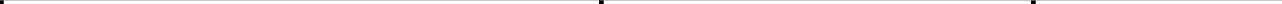 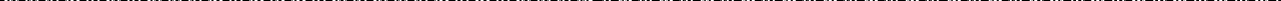 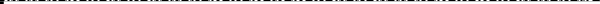 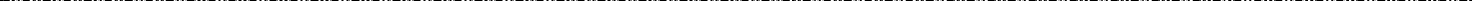 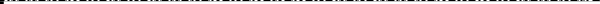 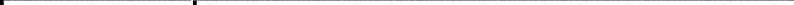 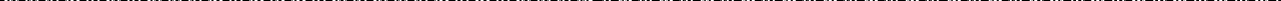 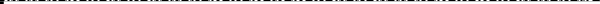 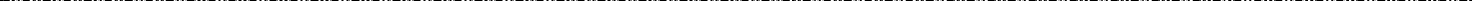 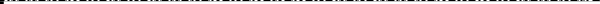 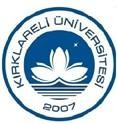 T.C. KIRKLARELİ ÜNİVERSİTESİ TEKNİK BİLİMLER MESLEK YÜKSEKOKULUYAZ OKULU İŞ AKIŞ ŞEMASIT.C. KIRKLARELİ ÜNİVERSİTESİ TEKNİK BİLİMLER MESLEK YÜKSEKOKULUYAZ OKULU İŞ AKIŞ ŞEMASIT.C. KIRKLARELİ ÜNİVERSİTESİ TEKNİK BİLİMLER MESLEK YÜKSEKOKULUYAZ OKULU İŞ AKIŞ ŞEMASIDoküman No:Doküman No:Yürürlük Tarihi:Revizyon Tarih/No:Sorumlularİş AkışıAçıklamalar.Öğrencinin Üniversiteye kayıt yaptırdığı yıla ait bölümün taban puanı esas alınarak; yaz okulunda ders alınacak üniversite tercihi yapılır.Yaz Okulu Eşdeğer Ders Formu 3 nüsha alınarak, doldurulur.Seçilen okul taban puan şartını taşımıyorsa, uygun Üniversite tercih edilir. Aksi takdirde yaz okulunda alınacak dersler geçersiz sayılır. Yaz Okulu Taban Puan Bilgileri için tıklayınız.(Not: Yukarıdaki linkten okula ilk kayıt yılınızı seçerek yaz okulunda ders alacağınız okulun bölümünün/programının taban puanını bulunuz ve Üniversitemizde okuduğunuz bölüm/program ile karşılaştırınız. Ders almak istediğiniz yaz okulunun ilgili programına ait taban puanı; Üniversitemizde eğitim gördüğünüz programının taban puanına eşit veya daha yüksek olmalı.)Öğrenci okul tercihini yaptıktan sonra, Yaz Okulu Eşdeğer Ders Formu’nu doldurarak Bölüm Başkanına ŞAHSEN başvuruda bulunur. Bölüm Başkanı formdaki bilgilerini kontrol eder. Uygunsa onaylar. Uygun değilse gerekli düzeltme için form geri verilir. Ders Alma Esasları:En fazla 20 AKTS, mezuniyet durumunda 25 AKTS’lik ders alınabilir. Dersler arasında %100 AKTS uyum şartına bakılır.Öncelikle alt yarıyıllardan başarısız dersler alınmalıdır.GANO’su 1.80’nin altında kalan öğrenciler sadece başarısız derslerini alabilir.Kayıt yenileme yapılmayan döneme ait dersler yaz okulunda alınamaz.DC ve DD başarı notu bulunan dersler yaz okulunda alınabilir ancak son alınan not geçerlidir.GANO’su 3.00’ın üstünde olan öğrenci geçmiş dönemlerdeki tüm dersleri almış ve başarmış ise üstten ders alabilir.Öğrenci tarafından Bölüm Başkanı veya yetkili tarafında imzalanmış nüshalardan bir tanesi mutlaka TBMYO Öğrenci İşleri Ofisine teslim edilmelidir.Öğrenci Yaz Okulu’nu bıraktığı takdirde hem yaz okulu aldığı üniversiteye hem de TBMYOya bilgi vermelidir. Aksi takdirde derse devam etmediği için karşı okuldan gelen transkriptte yer alan DZ, FF, FD olarak gelen harf notları ÖBS’ ye işlenecektir.Doküman 28.08.2014 tarih, 59 sayılı Senato Toplantısının 6 nolu kararı ile kabul edilen Yaz Öğretimi Uygulama İlkeleri ve  Öğrenci  İşleri  Daire Başkanlığının 19.06.2017 tarih, 52576960-104.01.99- E.11416 sayılı yazısı 28.08.2014 tarih, 59 sayılı Senato Toplantısının 6 nolu kararı ile kabul edilen Yaz Öğretimi Uygulama İlkeleri ve  Öğrenci  İşleri  Daire Başkanlığının 19.06.2017 tarih, 52576960-104.01.99- E.11416 sayılı yazısı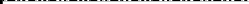  28.08.2014 tarih, 59 sayılı Senato Toplantısının 6 nolu kararı ile kabul edilen Yaz Öğretimi Uygulama İlkeleri ve  Öğrenci  İşleri  Daire Başkanlığının 19.06.2017 tarih, 52576960-104.01.99- E.11416 sayılı yazısı 28.08.2014 tarih, 59 sayılı Senato Toplantısının 6 nolu kararı ile kabul edilen Yaz Öğretimi Uygulama İlkeleri ve  Öğrenci  İşleri  Daire Başkanlığının 19.06.2017 tarih, 52576960-104.01.99- E.11416 sayılı yazısı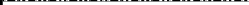  28.08.2014 tarih, 59 sayılı Senato Toplantısının 6 nolu kararı ile kabul edilen Yaz Öğretimi Uygulama İlkeleri ve  Öğrenci  İşleri  Daire Başkanlığının 19.06.2017 tarih, 52576960-104.01.99- E.11416 sayılı yazısı 28.08.2014 tarih, 59 sayılı Senato Toplantısının 6 nolu kararı ile kabul edilen Yaz Öğretimi Uygulama İlkeleri ve  Öğrenci  İşleri  Daire Başkanlığının 19.06.2017 tarih, 52576960-104.01.99- E.11416 sayılı yazısı 28.08.2014 tarih, 59 sayılı Senato Toplantısının 6 nolu kararı ile kabul edilen Yaz Öğretimi Uygulama İlkeleri ve  Öğrenci  İşleri  Daire Başkanlığının 19.06.2017 tarih, 52576960-104.01.99- E.11416 sayılı yazısı 28.08.2014 tarih, 59 sayılı Senato Toplantısının 6 nolu kararı ile kabul edilen Yaz Öğretimi Uygulama İlkeleri ve  Öğrenci  İşleri  Daire Başkanlığının 19.06.2017 tarih, 52576960-104.01.99- E.11416 sayılı yazısı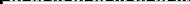 Açıklamalar.Öğrencinin Üniversiteye kayıt yaptırdığı yıla ait bölümün taban puanı esas alınarak; yaz okulunda ders alınacak üniversite tercihi yapılır.Yaz Okulu Eşdeğer Ders Formu 3 nüsha alınarak, doldurulur.Seçilen okul taban puan şartını taşımıyorsa, uygun Üniversite tercih edilir. Aksi takdirde yaz okulunda alınacak dersler geçersiz sayılır. Yaz Okulu Taban Puan Bilgileri için tıklayınız.(Not: Yukarıdaki linkten okula ilk kayıt yılınızı seçerek yaz okulunda ders alacağınız okulun bölümünün/programının taban puanını bulunuz ve Üniversitemizde okuduğunuz bölüm/program ile karşılaştırınız. Ders almak istediğiniz yaz okulunun ilgili programına ait taban puanı; Üniversitemizde eğitim gördüğünüz programının taban puanına eşit veya daha yüksek olmalı.)Öğrenci okul tercihini yaptıktan sonra, Yaz Okulu Eşdeğer Ders Formu’nu doldurarak Bölüm Başkanına ŞAHSEN başvuruda bulunur. Bölüm Başkanı formdaki bilgilerini kontrol eder. Uygunsa onaylar. Uygun değilse gerekli düzeltme için form geri verilir. Ders Alma Esasları:En fazla 20 AKTS, mezuniyet durumunda 25 AKTS’lik ders alınabilir. Dersler arasında %100 AKTS uyum şartına bakılır.Öncelikle alt yarıyıllardan başarısız dersler alınmalıdır.GANO’su 1.80’nin altında kalan öğrenciler sadece başarısız derslerini alabilir.Kayıt yenileme yapılmayan döneme ait dersler yaz okulunda alınamaz.DC ve DD başarı notu bulunan dersler yaz okulunda alınabilir ancak son alınan not geçerlidir.GANO’su 3.00’ın üstünde olan öğrenci geçmiş dönemlerdeki tüm dersleri almış ve başarmış ise üstten ders alabilir.Öğrenci tarafından Bölüm Başkanı veya yetkili tarafında imzalanmış nüshalardan bir tanesi mutlaka TBMYO Öğrenci İşleri Ofisine teslim edilmelidir.Öğrenci Yaz Okulu’nu bıraktığı takdirde hem yaz okulu aldığı üniversiteye hem de TBMYOya bilgi vermelidir. Aksi takdirde derse devam etmediği için karşı okuldan gelen transkriptte yer alan DZ, FF, FD olarak gelen harf notları ÖBS’ ye işlenecektir.Doküman 28.08.2014 tarih, 59 sayılı Senato Toplantısının 6 nolu kararı ile kabul edilen Yaz Öğretimi Uygulama İlkeleri ve  Öğrenci  İşleri  Daire Başkanlığının 19.06.2017 tarih, 52576960-104.01.99- E.11416 sayılı yazısı 28.08.2014 tarih, 59 sayılı Senato Toplantısının 6 nolu kararı ile kabul edilen Yaz Öğretimi Uygulama İlkeleri ve  Öğrenci  İşleri  Daire Başkanlığının 19.06.2017 tarih, 52576960-104.01.99- E.11416 sayılı yazısı 28.08.2014 tarih, 59 sayılı Senato Toplantısının 6 nolu kararı ile kabul edilen Yaz Öğretimi Uygulama İlkeleri ve  Öğrenci  İşleri  Daire Başkanlığının 19.06.2017 tarih, 52576960-104.01.99- E.11416 sayılı yazısı 28.08.2014 tarih, 59 sayılı Senato Toplantısının 6 nolu kararı ile kabul edilen Yaz Öğretimi Uygulama İlkeleri ve  Öğrenci  İşleri  Daire Başkanlığının 19.06.2017 tarih, 52576960-104.01.99- E.11416 sayılı yazısı 28.08.2014 tarih, 59 sayılı Senato Toplantısının 6 nolu kararı ile kabul edilen Yaz Öğretimi Uygulama İlkeleri ve  Öğrenci  İşleri  Daire Başkanlığının 19.06.2017 tarih, 52576960-104.01.99- E.11416 sayılı yazısı 28.08.2014 tarih, 59 sayılı Senato Toplantısının 6 nolu kararı ile kabul edilen Yaz Öğretimi Uygulama İlkeleri ve  Öğrenci  İşleri  Daire Başkanlığının 19.06.2017 tarih, 52576960-104.01.99- E.11416 sayılı yazısı 28.08.2014 tarih, 59 sayılı Senato Toplantısının 6 nolu kararı ile kabul edilen Yaz Öğretimi Uygulama İlkeleri ve  Öğrenci  İşleri  Daire Başkanlığının 19.06.2017 tarih, 52576960-104.01.99- E.11416 sayılı yazısı 28.08.2014 tarih, 59 sayılı Senato Toplantısının 6 nolu kararı ile kabul edilen Yaz Öğretimi Uygulama İlkeleri ve  Öğrenci  İşleri  Daire Başkanlığının 19.06.2017 tarih, 52576960-104.01.99- E.11416 sayılı yazısıYAZ OKULU TERCİHİAçıklamalar.Öğrencinin Üniversiteye kayıt yaptırdığı yıla ait bölümün taban puanı esas alınarak; yaz okulunda ders alınacak üniversite tercihi yapılır.Yaz Okulu Eşdeğer Ders Formu 3 nüsha alınarak, doldurulur.Seçilen okul taban puan şartını taşımıyorsa, uygun Üniversite tercih edilir. Aksi takdirde yaz okulunda alınacak dersler geçersiz sayılır. Yaz Okulu Taban Puan Bilgileri için tıklayınız.(Not: Yukarıdaki linkten okula ilk kayıt yılınızı seçerek yaz okulunda ders alacağınız okulun bölümünün/programının taban puanını bulunuz ve Üniversitemizde okuduğunuz bölüm/program ile karşılaştırınız. Ders almak istediğiniz yaz okulunun ilgili programına ait taban puanı; Üniversitemizde eğitim gördüğünüz programının taban puanına eşit veya daha yüksek olmalı.)Öğrenci okul tercihini yaptıktan sonra, Yaz Okulu Eşdeğer Ders Formu’nu doldurarak Bölüm Başkanına ŞAHSEN başvuruda bulunur. Bölüm Başkanı formdaki bilgilerini kontrol eder. Uygunsa onaylar. Uygun değilse gerekli düzeltme için form geri verilir. Ders Alma Esasları:En fazla 20 AKTS, mezuniyet durumunda 25 AKTS’lik ders alınabilir. Dersler arasında %100 AKTS uyum şartına bakılır.Öncelikle alt yarıyıllardan başarısız dersler alınmalıdır.GANO’su 1.80’nin altında kalan öğrenciler sadece başarısız derslerini alabilir.Kayıt yenileme yapılmayan döneme ait dersler yaz okulunda alınamaz.DC ve DD başarı notu bulunan dersler yaz okulunda alınabilir ancak son alınan not geçerlidir.GANO’su 3.00’ın üstünde olan öğrenci geçmiş dönemlerdeki tüm dersleri almış ve başarmış ise üstten ders alabilir.Öğrenci tarafından Bölüm Başkanı veya yetkili tarafında imzalanmış nüshalardan bir tanesi mutlaka TBMYO Öğrenci İşleri Ofisine teslim edilmelidir.Öğrenci Yaz Okulu’nu bıraktığı takdirde hem yaz okulu aldığı üniversiteye hem de TBMYOya bilgi vermelidir. Aksi takdirde derse devam etmediği için karşı okuldan gelen transkriptte yer alan DZ, FF, FD olarak gelen harf notları ÖBS’ ye işlenecektir.Doküman 28.08.2014 tarih, 59 sayılı Senato Toplantısının 6 nolu kararı ile kabul edilen Yaz Öğretimi Uygulama İlkeleri ve  Öğrenci  İşleri  Daire Başkanlığının 19.06.2017 tarih, 52576960-104.01.99- E.11416 sayılı yazısı 28.08.2014 tarih, 59 sayılı Senato Toplantısının 6 nolu kararı ile kabul edilen Yaz Öğretimi Uygulama İlkeleri ve  Öğrenci  İşleri  Daire Başkanlığının 19.06.2017 tarih, 52576960-104.01.99- E.11416 sayılı yazısı 28.08.2014 tarih, 59 sayılı Senato Toplantısının 6 nolu kararı ile kabul edilen Yaz Öğretimi Uygulama İlkeleri ve  Öğrenci  İşleri  Daire Başkanlığının 19.06.2017 tarih, 52576960-104.01.99- E.11416 sayılı yazısı 28.08.2014 tarih, 59 sayılı Senato Toplantısının 6 nolu kararı ile kabul edilen Yaz Öğretimi Uygulama İlkeleri ve  Öğrenci  İşleri  Daire Başkanlığının 19.06.2017 tarih, 52576960-104.01.99- E.11416 sayılı yazısı 28.08.2014 tarih, 59 sayılı Senato Toplantısının 6 nolu kararı ile kabul edilen Yaz Öğretimi Uygulama İlkeleri ve  Öğrenci  İşleri  Daire Başkanlığının 19.06.2017 tarih, 52576960-104.01.99- E.11416 sayılı yazısı 28.08.2014 tarih, 59 sayılı Senato Toplantısının 6 nolu kararı ile kabul edilen Yaz Öğretimi Uygulama İlkeleri ve  Öğrenci  İşleri  Daire Başkanlığının 19.06.2017 tarih, 52576960-104.01.99- E.11416 sayılı yazısı 28.08.2014 tarih, 59 sayılı Senato Toplantısının 6 nolu kararı ile kabul edilen Yaz Öğretimi Uygulama İlkeleri ve  Öğrenci  İşleri  Daire Başkanlığının 19.06.2017 tarih, 52576960-104.01.99- E.11416 sayılı yazısı 28.08.2014 tarih, 59 sayılı Senato Toplantısının 6 nolu kararı ile kabul edilen Yaz Öğretimi Uygulama İlkeleri ve  Öğrenci  İşleri  Daire Başkanlığının 19.06.2017 tarih, 52576960-104.01.99- E.11416 sayılı yazısıÖğrenciAçıklamalar.Öğrencinin Üniversiteye kayıt yaptırdığı yıla ait bölümün taban puanı esas alınarak; yaz okulunda ders alınacak üniversite tercihi yapılır.Yaz Okulu Eşdeğer Ders Formu 3 nüsha alınarak, doldurulur.Seçilen okul taban puan şartını taşımıyorsa, uygun Üniversite tercih edilir. Aksi takdirde yaz okulunda alınacak dersler geçersiz sayılır. Yaz Okulu Taban Puan Bilgileri için tıklayınız.(Not: Yukarıdaki linkten okula ilk kayıt yılınızı seçerek yaz okulunda ders alacağınız okulun bölümünün/programının taban puanını bulunuz ve Üniversitemizde okuduğunuz bölüm/program ile karşılaştırınız. Ders almak istediğiniz yaz okulunun ilgili programına ait taban puanı; Üniversitemizde eğitim gördüğünüz programının taban puanına eşit veya daha yüksek olmalı.)Öğrenci okul tercihini yaptıktan sonra, Yaz Okulu Eşdeğer Ders Formu’nu doldurarak Bölüm Başkanına ŞAHSEN başvuruda bulunur. Bölüm Başkanı formdaki bilgilerini kontrol eder. Uygunsa onaylar. Uygun değilse gerekli düzeltme için form geri verilir. Ders Alma Esasları:En fazla 20 AKTS, mezuniyet durumunda 25 AKTS’lik ders alınabilir. Dersler arasında %100 AKTS uyum şartına bakılır.Öncelikle alt yarıyıllardan başarısız dersler alınmalıdır.GANO’su 1.80’nin altında kalan öğrenciler sadece başarısız derslerini alabilir.Kayıt yenileme yapılmayan döneme ait dersler yaz okulunda alınamaz.DC ve DD başarı notu bulunan dersler yaz okulunda alınabilir ancak son alınan not geçerlidir.GANO’su 3.00’ın üstünde olan öğrenci geçmiş dönemlerdeki tüm dersleri almış ve başarmış ise üstten ders alabilir.Öğrenci tarafından Bölüm Başkanı veya yetkili tarafında imzalanmış nüshalardan bir tanesi mutlaka TBMYO Öğrenci İşleri Ofisine teslim edilmelidir.Öğrenci Yaz Okulu’nu bıraktığı takdirde hem yaz okulu aldığı üniversiteye hem de TBMYOya bilgi vermelidir. Aksi takdirde derse devam etmediği için karşı okuldan gelen transkriptte yer alan DZ, FF, FD olarak gelen harf notları ÖBS’ ye işlenecektir.Doküman 28.08.2014 tarih, 59 sayılı Senato Toplantısının 6 nolu kararı ile kabul edilen Yaz Öğretimi Uygulama İlkeleri ve  Öğrenci  İşleri  Daire Başkanlığının 19.06.2017 tarih, 52576960-104.01.99- E.11416 sayılı yazısı 28.08.2014 tarih, 59 sayılı Senato Toplantısının 6 nolu kararı ile kabul edilen Yaz Öğretimi Uygulama İlkeleri ve  Öğrenci  İşleri  Daire Başkanlığının 19.06.2017 tarih, 52576960-104.01.99- E.11416 sayılı yazısı 28.08.2014 tarih, 59 sayılı Senato Toplantısının 6 nolu kararı ile kabul edilen Yaz Öğretimi Uygulama İlkeleri ve  Öğrenci  İşleri  Daire Başkanlığının 19.06.2017 tarih, 52576960-104.01.99- E.11416 sayılı yazısı 28.08.2014 tarih, 59 sayılı Senato Toplantısının 6 nolu kararı ile kabul edilen Yaz Öğretimi Uygulama İlkeleri ve  Öğrenci  İşleri  Daire Başkanlığının 19.06.2017 tarih, 52576960-104.01.99- E.11416 sayılı yazısı 28.08.2014 tarih, 59 sayılı Senato Toplantısının 6 nolu kararı ile kabul edilen Yaz Öğretimi Uygulama İlkeleri ve  Öğrenci  İşleri  Daire Başkanlığının 19.06.2017 tarih, 52576960-104.01.99- E.11416 sayılı yazısı 28.08.2014 tarih, 59 sayılı Senato Toplantısının 6 nolu kararı ile kabul edilen Yaz Öğretimi Uygulama İlkeleri ve  Öğrenci  İşleri  Daire Başkanlığının 19.06.2017 tarih, 52576960-104.01.99- E.11416 sayılı yazısı 28.08.2014 tarih, 59 sayılı Senato Toplantısının 6 nolu kararı ile kabul edilen Yaz Öğretimi Uygulama İlkeleri ve  Öğrenci  İşleri  Daire Başkanlığının 19.06.2017 tarih, 52576960-104.01.99- E.11416 sayılı yazısı 28.08.2014 tarih, 59 sayılı Senato Toplantısının 6 nolu kararı ile kabul edilen Yaz Öğretimi Uygulama İlkeleri ve  Öğrenci  İşleri  Daire Başkanlığının 19.06.2017 tarih, 52576960-104.01.99- E.11416 sayılı yazısı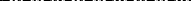 Açıklamalar.Öğrencinin Üniversiteye kayıt yaptırdığı yıla ait bölümün taban puanı esas alınarak; yaz okulunda ders alınacak üniversite tercihi yapılır.Yaz Okulu Eşdeğer Ders Formu 3 nüsha alınarak, doldurulur.Seçilen okul taban puan şartını taşımıyorsa, uygun Üniversite tercih edilir. Aksi takdirde yaz okulunda alınacak dersler geçersiz sayılır. Yaz Okulu Taban Puan Bilgileri için tıklayınız.(Not: Yukarıdaki linkten okula ilk kayıt yılınızı seçerek yaz okulunda ders alacağınız okulun bölümünün/programının taban puanını bulunuz ve Üniversitemizde okuduğunuz bölüm/program ile karşılaştırınız. Ders almak istediğiniz yaz okulunun ilgili programına ait taban puanı; Üniversitemizde eğitim gördüğünüz programının taban puanına eşit veya daha yüksek olmalı.)Öğrenci okul tercihini yaptıktan sonra, Yaz Okulu Eşdeğer Ders Formu’nu doldurarak Bölüm Başkanına ŞAHSEN başvuruda bulunur. Bölüm Başkanı formdaki bilgilerini kontrol eder. Uygunsa onaylar. Uygun değilse gerekli düzeltme için form geri verilir. Ders Alma Esasları:En fazla 20 AKTS, mezuniyet durumunda 25 AKTS’lik ders alınabilir. Dersler arasında %100 AKTS uyum şartına bakılır.Öncelikle alt yarıyıllardan başarısız dersler alınmalıdır.GANO’su 1.80’nin altında kalan öğrenciler sadece başarısız derslerini alabilir.Kayıt yenileme yapılmayan döneme ait dersler yaz okulunda alınamaz.DC ve DD başarı notu bulunan dersler yaz okulunda alınabilir ancak son alınan not geçerlidir.GANO’su 3.00’ın üstünde olan öğrenci geçmiş dönemlerdeki tüm dersleri almış ve başarmış ise üstten ders alabilir.Öğrenci tarafından Bölüm Başkanı veya yetkili tarafında imzalanmış nüshalardan bir tanesi mutlaka TBMYO Öğrenci İşleri Ofisine teslim edilmelidir.Öğrenci Yaz Okulu’nu bıraktığı takdirde hem yaz okulu aldığı üniversiteye hem de TBMYOya bilgi vermelidir. Aksi takdirde derse devam etmediği için karşı okuldan gelen transkriptte yer alan DZ, FF, FD olarak gelen harf notları ÖBS’ ye işlenecektir.Doküman 28.08.2014 tarih, 59 sayılı Senato Toplantısının 6 nolu kararı ile kabul edilen Yaz Öğretimi Uygulama İlkeleri ve  Öğrenci  İşleri  Daire Başkanlığının 19.06.2017 tarih, 52576960-104.01.99- E.11416 sayılı yazısı 28.08.2014 tarih, 59 sayılı Senato Toplantısının 6 nolu kararı ile kabul edilen Yaz Öğretimi Uygulama İlkeleri ve  Öğrenci  İşleri  Daire Başkanlığının 19.06.2017 tarih, 52576960-104.01.99- E.11416 sayılı yazısı 28.08.2014 tarih, 59 sayılı Senato Toplantısının 6 nolu kararı ile kabul edilen Yaz Öğretimi Uygulama İlkeleri ve  Öğrenci  İşleri  Daire Başkanlığının 19.06.2017 tarih, 52576960-104.01.99- E.11416 sayılı yazısı 28.08.2014 tarih, 59 sayılı Senato Toplantısının 6 nolu kararı ile kabul edilen Yaz Öğretimi Uygulama İlkeleri ve  Öğrenci  İşleri  Daire Başkanlığının 19.06.2017 tarih, 52576960-104.01.99- E.11416 sayılı yazısı 28.08.2014 tarih, 59 sayılı Senato Toplantısının 6 nolu kararı ile kabul edilen Yaz Öğretimi Uygulama İlkeleri ve  Öğrenci  İşleri  Daire Başkanlığının 19.06.2017 tarih, 52576960-104.01.99- E.11416 sayılı yazısı 28.08.2014 tarih, 59 sayılı Senato Toplantısının 6 nolu kararı ile kabul edilen Yaz Öğretimi Uygulama İlkeleri ve  Öğrenci  İşleri  Daire Başkanlığının 19.06.2017 tarih, 52576960-104.01.99- E.11416 sayılı yazısı 28.08.2014 tarih, 59 sayılı Senato Toplantısının 6 nolu kararı ile kabul edilen Yaz Öğretimi Uygulama İlkeleri ve  Öğrenci  İşleri  Daire Başkanlığının 19.06.2017 tarih, 52576960-104.01.99- E.11416 sayılı yazısı 28.08.2014 tarih, 59 sayılı Senato Toplantısının 6 nolu kararı ile kabul edilen Yaz Öğretimi Uygulama İlkeleri ve  Öğrenci  İşleri  Daire Başkanlığının 19.06.2017 tarih, 52576960-104.01.99- E.11416 sayılı yazısıTaban puanı eşit veya yüksek mi?Açıklamalar.Öğrencinin Üniversiteye kayıt yaptırdığı yıla ait bölümün taban puanı esas alınarak; yaz okulunda ders alınacak üniversite tercihi yapılır.Yaz Okulu Eşdeğer Ders Formu 3 nüsha alınarak, doldurulur.Seçilen okul taban puan şartını taşımıyorsa, uygun Üniversite tercih edilir. Aksi takdirde yaz okulunda alınacak dersler geçersiz sayılır. Yaz Okulu Taban Puan Bilgileri için tıklayınız.(Not: Yukarıdaki linkten okula ilk kayıt yılınızı seçerek yaz okulunda ders alacağınız okulun bölümünün/programının taban puanını bulunuz ve Üniversitemizde okuduğunuz bölüm/program ile karşılaştırınız. Ders almak istediğiniz yaz okulunun ilgili programına ait taban puanı; Üniversitemizde eğitim gördüğünüz programının taban puanına eşit veya daha yüksek olmalı.)Öğrenci okul tercihini yaptıktan sonra, Yaz Okulu Eşdeğer Ders Formu’nu doldurarak Bölüm Başkanına ŞAHSEN başvuruda bulunur. Bölüm Başkanı formdaki bilgilerini kontrol eder. Uygunsa onaylar. Uygun değilse gerekli düzeltme için form geri verilir. Ders Alma Esasları:En fazla 20 AKTS, mezuniyet durumunda 25 AKTS’lik ders alınabilir. Dersler arasında %100 AKTS uyum şartına bakılır.Öncelikle alt yarıyıllardan başarısız dersler alınmalıdır.GANO’su 1.80’nin altında kalan öğrenciler sadece başarısız derslerini alabilir.Kayıt yenileme yapılmayan döneme ait dersler yaz okulunda alınamaz.DC ve DD başarı notu bulunan dersler yaz okulunda alınabilir ancak son alınan not geçerlidir.GANO’su 3.00’ın üstünde olan öğrenci geçmiş dönemlerdeki tüm dersleri almış ve başarmış ise üstten ders alabilir.Öğrenci tarafından Bölüm Başkanı veya yetkili tarafında imzalanmış nüshalardan bir tanesi mutlaka TBMYO Öğrenci İşleri Ofisine teslim edilmelidir.Öğrenci Yaz Okulu’nu bıraktığı takdirde hem yaz okulu aldığı üniversiteye hem de TBMYOya bilgi vermelidir. Aksi takdirde derse devam etmediği için karşı okuldan gelen transkriptte yer alan DZ, FF, FD olarak gelen harf notları ÖBS’ ye işlenecektir.Doküman 28.08.2014 tarih, 59 sayılı Senato Toplantısının 6 nolu kararı ile kabul edilen Yaz Öğretimi Uygulama İlkeleri ve  Öğrenci  İşleri  Daire Başkanlığının 19.06.2017 tarih, 52576960-104.01.99- E.11416 sayılı yazısı 28.08.2014 tarih, 59 sayılı Senato Toplantısının 6 nolu kararı ile kabul edilen Yaz Öğretimi Uygulama İlkeleri ve  Öğrenci  İşleri  Daire Başkanlığının 19.06.2017 tarih, 52576960-104.01.99- E.11416 sayılı yazısı 28.08.2014 tarih, 59 sayılı Senato Toplantısının 6 nolu kararı ile kabul edilen Yaz Öğretimi Uygulama İlkeleri ve  Öğrenci  İşleri  Daire Başkanlığının 19.06.2017 tarih, 52576960-104.01.99- E.11416 sayılı yazısı 28.08.2014 tarih, 59 sayılı Senato Toplantısının 6 nolu kararı ile kabul edilen Yaz Öğretimi Uygulama İlkeleri ve  Öğrenci  İşleri  Daire Başkanlığının 19.06.2017 tarih, 52576960-104.01.99- E.11416 sayılı yazısı 28.08.2014 tarih, 59 sayılı Senato Toplantısının 6 nolu kararı ile kabul edilen Yaz Öğretimi Uygulama İlkeleri ve  Öğrenci  İşleri  Daire Başkanlığının 19.06.2017 tarih, 52576960-104.01.99- E.11416 sayılı yazısı 28.08.2014 tarih, 59 sayılı Senato Toplantısının 6 nolu kararı ile kabul edilen Yaz Öğretimi Uygulama İlkeleri ve  Öğrenci  İşleri  Daire Başkanlığının 19.06.2017 tarih, 52576960-104.01.99- E.11416 sayılı yazısı 28.08.2014 tarih, 59 sayılı Senato Toplantısının 6 nolu kararı ile kabul edilen Yaz Öğretimi Uygulama İlkeleri ve  Öğrenci  İşleri  Daire Başkanlığının 19.06.2017 tarih, 52576960-104.01.99- E.11416 sayılı yazısı 28.08.2014 tarih, 59 sayılı Senato Toplantısının 6 nolu kararı ile kabul edilen Yaz Öğretimi Uygulama İlkeleri ve  Öğrenci  İşleri  Daire Başkanlığının 19.06.2017 tarih, 52576960-104.01.99- E.11416 sayılı yazısıÖğrenciHayırEvetAçıklamalar.Öğrencinin Üniversiteye kayıt yaptırdığı yıla ait bölümün taban puanı esas alınarak; yaz okulunda ders alınacak üniversite tercihi yapılır.Yaz Okulu Eşdeğer Ders Formu 3 nüsha alınarak, doldurulur.Seçilen okul taban puan şartını taşımıyorsa, uygun Üniversite tercih edilir. Aksi takdirde yaz okulunda alınacak dersler geçersiz sayılır. Yaz Okulu Taban Puan Bilgileri için tıklayınız.(Not: Yukarıdaki linkten okula ilk kayıt yılınızı seçerek yaz okulunda ders alacağınız okulun bölümünün/programının taban puanını bulunuz ve Üniversitemizde okuduğunuz bölüm/program ile karşılaştırınız. Ders almak istediğiniz yaz okulunun ilgili programına ait taban puanı; Üniversitemizde eğitim gördüğünüz programının taban puanına eşit veya daha yüksek olmalı.)Öğrenci okul tercihini yaptıktan sonra, Yaz Okulu Eşdeğer Ders Formu’nu doldurarak Bölüm Başkanına ŞAHSEN başvuruda bulunur. Bölüm Başkanı formdaki bilgilerini kontrol eder. Uygunsa onaylar. Uygun değilse gerekli düzeltme için form geri verilir. Ders Alma Esasları:En fazla 20 AKTS, mezuniyet durumunda 25 AKTS’lik ders alınabilir. Dersler arasında %100 AKTS uyum şartına bakılır.Öncelikle alt yarıyıllardan başarısız dersler alınmalıdır.GANO’su 1.80’nin altında kalan öğrenciler sadece başarısız derslerini alabilir.Kayıt yenileme yapılmayan döneme ait dersler yaz okulunda alınamaz.DC ve DD başarı notu bulunan dersler yaz okulunda alınabilir ancak son alınan not geçerlidir.GANO’su 3.00’ın üstünde olan öğrenci geçmiş dönemlerdeki tüm dersleri almış ve başarmış ise üstten ders alabilir.Öğrenci tarafından Bölüm Başkanı veya yetkili tarafında imzalanmış nüshalardan bir tanesi mutlaka TBMYO Öğrenci İşleri Ofisine teslim edilmelidir.Öğrenci Yaz Okulu’nu bıraktığı takdirde hem yaz okulu aldığı üniversiteye hem de TBMYOya bilgi vermelidir. Aksi takdirde derse devam etmediği için karşı okuldan gelen transkriptte yer alan DZ, FF, FD olarak gelen harf notları ÖBS’ ye işlenecektir.Doküman 28.08.2014 tarih, 59 sayılı Senato Toplantısının 6 nolu kararı ile kabul edilen Yaz Öğretimi Uygulama İlkeleri ve  Öğrenci  İşleri  Daire Başkanlığının 19.06.2017 tarih, 52576960-104.01.99- E.11416 sayılı yazısı 28.08.2014 tarih, 59 sayılı Senato Toplantısının 6 nolu kararı ile kabul edilen Yaz Öğretimi Uygulama İlkeleri ve  Öğrenci  İşleri  Daire Başkanlığının 19.06.2017 tarih, 52576960-104.01.99- E.11416 sayılı yazısı 28.08.2014 tarih, 59 sayılı Senato Toplantısının 6 nolu kararı ile kabul edilen Yaz Öğretimi Uygulama İlkeleri ve  Öğrenci  İşleri  Daire Başkanlığının 19.06.2017 tarih, 52576960-104.01.99- E.11416 sayılı yazısı 28.08.2014 tarih, 59 sayılı Senato Toplantısının 6 nolu kararı ile kabul edilen Yaz Öğretimi Uygulama İlkeleri ve  Öğrenci  İşleri  Daire Başkanlığının 19.06.2017 tarih, 52576960-104.01.99- E.11416 sayılı yazısı 28.08.2014 tarih, 59 sayılı Senato Toplantısının 6 nolu kararı ile kabul edilen Yaz Öğretimi Uygulama İlkeleri ve  Öğrenci  İşleri  Daire Başkanlığının 19.06.2017 tarih, 52576960-104.01.99- E.11416 sayılı yazısı 28.08.2014 tarih, 59 sayılı Senato Toplantısının 6 nolu kararı ile kabul edilen Yaz Öğretimi Uygulama İlkeleri ve  Öğrenci  İşleri  Daire Başkanlığının 19.06.2017 tarih, 52576960-104.01.99- E.11416 sayılı yazısı 28.08.2014 tarih, 59 sayılı Senato Toplantısının 6 nolu kararı ile kabul edilen Yaz Öğretimi Uygulama İlkeleri ve  Öğrenci  İşleri  Daire Başkanlığının 19.06.2017 tarih, 52576960-104.01.99- E.11416 sayılı yazısı 28.08.2014 tarih, 59 sayılı Senato Toplantısının 6 nolu kararı ile kabul edilen Yaz Öğretimi Uygulama İlkeleri ve  Öğrenci  İşleri  Daire Başkanlığının 19.06.2017 tarih, 52576960-104.01.99- E.11416 sayılı yazısıAçıklamalar.Öğrencinin Üniversiteye kayıt yaptırdığı yıla ait bölümün taban puanı esas alınarak; yaz okulunda ders alınacak üniversite tercihi yapılır.Yaz Okulu Eşdeğer Ders Formu 3 nüsha alınarak, doldurulur.Seçilen okul taban puan şartını taşımıyorsa, uygun Üniversite tercih edilir. Aksi takdirde yaz okulunda alınacak dersler geçersiz sayılır. Yaz Okulu Taban Puan Bilgileri için tıklayınız.(Not: Yukarıdaki linkten okula ilk kayıt yılınızı seçerek yaz okulunda ders alacağınız okulun bölümünün/programının taban puanını bulunuz ve Üniversitemizde okuduğunuz bölüm/program ile karşılaştırınız. Ders almak istediğiniz yaz okulunun ilgili programına ait taban puanı; Üniversitemizde eğitim gördüğünüz programının taban puanına eşit veya daha yüksek olmalı.)Öğrenci okul tercihini yaptıktan sonra, Yaz Okulu Eşdeğer Ders Formu’nu doldurarak Bölüm Başkanına ŞAHSEN başvuruda bulunur. Bölüm Başkanı formdaki bilgilerini kontrol eder. Uygunsa onaylar. Uygun değilse gerekli düzeltme için form geri verilir. Ders Alma Esasları:En fazla 20 AKTS, mezuniyet durumunda 25 AKTS’lik ders alınabilir. Dersler arasında %100 AKTS uyum şartına bakılır.Öncelikle alt yarıyıllardan başarısız dersler alınmalıdır.GANO’su 1.80’nin altında kalan öğrenciler sadece başarısız derslerini alabilir.Kayıt yenileme yapılmayan döneme ait dersler yaz okulunda alınamaz.DC ve DD başarı notu bulunan dersler yaz okulunda alınabilir ancak son alınan not geçerlidir.GANO’su 3.00’ın üstünde olan öğrenci geçmiş dönemlerdeki tüm dersleri almış ve başarmış ise üstten ders alabilir.Öğrenci tarafından Bölüm Başkanı veya yetkili tarafında imzalanmış nüshalardan bir tanesi mutlaka TBMYO Öğrenci İşleri Ofisine teslim edilmelidir.Öğrenci Yaz Okulu’nu bıraktığı takdirde hem yaz okulu aldığı üniversiteye hem de TBMYOya bilgi vermelidir. Aksi takdirde derse devam etmediği için karşı okuldan gelen transkriptte yer alan DZ, FF, FD olarak gelen harf notları ÖBS’ ye işlenecektir.Doküman 28.08.2014 tarih, 59 sayılı Senato Toplantısının 6 nolu kararı ile kabul edilen Yaz Öğretimi Uygulama İlkeleri ve  Öğrenci  İşleri  Daire Başkanlığının 19.06.2017 tarih, 52576960-104.01.99- E.11416 sayılı yazısı 28.08.2014 tarih, 59 sayılı Senato Toplantısının 6 nolu kararı ile kabul edilen Yaz Öğretimi Uygulama İlkeleri ve  Öğrenci  İşleri  Daire Başkanlığının 19.06.2017 tarih, 52576960-104.01.99- E.11416 sayılı yazısı 28.08.2014 tarih, 59 sayılı Senato Toplantısının 6 nolu kararı ile kabul edilen Yaz Öğretimi Uygulama İlkeleri ve  Öğrenci  İşleri  Daire Başkanlığının 19.06.2017 tarih, 52576960-104.01.99- E.11416 sayılı yazısı 28.08.2014 tarih, 59 sayılı Senato Toplantısının 6 nolu kararı ile kabul edilen Yaz Öğretimi Uygulama İlkeleri ve  Öğrenci  İşleri  Daire Başkanlığının 19.06.2017 tarih, 52576960-104.01.99- E.11416 sayılı yazısı 28.08.2014 tarih, 59 sayılı Senato Toplantısının 6 nolu kararı ile kabul edilen Yaz Öğretimi Uygulama İlkeleri ve  Öğrenci  İşleri  Daire Başkanlığının 19.06.2017 tarih, 52576960-104.01.99- E.11416 sayılı yazısı 28.08.2014 tarih, 59 sayılı Senato Toplantısının 6 nolu kararı ile kabul edilen Yaz Öğretimi Uygulama İlkeleri ve  Öğrenci  İşleri  Daire Başkanlığının 19.06.2017 tarih, 52576960-104.01.99- E.11416 sayılı yazısı 28.08.2014 tarih, 59 sayılı Senato Toplantısının 6 nolu kararı ile kabul edilen Yaz Öğretimi Uygulama İlkeleri ve  Öğrenci  İşleri  Daire Başkanlığının 19.06.2017 tarih, 52576960-104.01.99- E.11416 sayılı yazısı 28.08.2014 tarih, 59 sayılı Senato Toplantısının 6 nolu kararı ile kabul edilen Yaz Öğretimi Uygulama İlkeleri ve  Öğrenci  İşleri  Daire Başkanlığının 19.06.2017 tarih, 52576960-104.01.99- E.11416 sayılı yazısıAçıklamalar.Öğrencinin Üniversiteye kayıt yaptırdığı yıla ait bölümün taban puanı esas alınarak; yaz okulunda ders alınacak üniversite tercihi yapılır.Yaz Okulu Eşdeğer Ders Formu 3 nüsha alınarak, doldurulur.Seçilen okul taban puan şartını taşımıyorsa, uygun Üniversite tercih edilir. Aksi takdirde yaz okulunda alınacak dersler geçersiz sayılır. Yaz Okulu Taban Puan Bilgileri için tıklayınız.(Not: Yukarıdaki linkten okula ilk kayıt yılınızı seçerek yaz okulunda ders alacağınız okulun bölümünün/programının taban puanını bulunuz ve Üniversitemizde okuduğunuz bölüm/program ile karşılaştırınız. Ders almak istediğiniz yaz okulunun ilgili programına ait taban puanı; Üniversitemizde eğitim gördüğünüz programının taban puanına eşit veya daha yüksek olmalı.)Öğrenci okul tercihini yaptıktan sonra, Yaz Okulu Eşdeğer Ders Formu’nu doldurarak Bölüm Başkanına ŞAHSEN başvuruda bulunur. Bölüm Başkanı formdaki bilgilerini kontrol eder. Uygunsa onaylar. Uygun değilse gerekli düzeltme için form geri verilir. Ders Alma Esasları:En fazla 20 AKTS, mezuniyet durumunda 25 AKTS’lik ders alınabilir. Dersler arasında %100 AKTS uyum şartına bakılır.Öncelikle alt yarıyıllardan başarısız dersler alınmalıdır.GANO’su 1.80’nin altında kalan öğrenciler sadece başarısız derslerini alabilir.Kayıt yenileme yapılmayan döneme ait dersler yaz okulunda alınamaz.DC ve DD başarı notu bulunan dersler yaz okulunda alınabilir ancak son alınan not geçerlidir.GANO’su 3.00’ın üstünde olan öğrenci geçmiş dönemlerdeki tüm dersleri almış ve başarmış ise üstten ders alabilir.Öğrenci tarafından Bölüm Başkanı veya yetkili tarafında imzalanmış nüshalardan bir tanesi mutlaka TBMYO Öğrenci İşleri Ofisine teslim edilmelidir.Öğrenci Yaz Okulu’nu bıraktığı takdirde hem yaz okulu aldığı üniversiteye hem de TBMYOya bilgi vermelidir. Aksi takdirde derse devam etmediği için karşı okuldan gelen transkriptte yer alan DZ, FF, FD olarak gelen harf notları ÖBS’ ye işlenecektir.Doküman 28.08.2014 tarih, 59 sayılı Senato Toplantısının 6 nolu kararı ile kabul edilen Yaz Öğretimi Uygulama İlkeleri ve  Öğrenci  İşleri  Daire Başkanlığının 19.06.2017 tarih, 52576960-104.01.99- E.11416 sayılı yazısı 28.08.2014 tarih, 59 sayılı Senato Toplantısının 6 nolu kararı ile kabul edilen Yaz Öğretimi Uygulama İlkeleri ve  Öğrenci  İşleri  Daire Başkanlığının 19.06.2017 tarih, 52576960-104.01.99- E.11416 sayılı yazısı 28.08.2014 tarih, 59 sayılı Senato Toplantısının 6 nolu kararı ile kabul edilen Yaz Öğretimi Uygulama İlkeleri ve  Öğrenci  İşleri  Daire Başkanlığının 19.06.2017 tarih, 52576960-104.01.99- E.11416 sayılı yazısı 28.08.2014 tarih, 59 sayılı Senato Toplantısının 6 nolu kararı ile kabul edilen Yaz Öğretimi Uygulama İlkeleri ve  Öğrenci  İşleri  Daire Başkanlığının 19.06.2017 tarih, 52576960-104.01.99- E.11416 sayılı yazısı 28.08.2014 tarih, 59 sayılı Senato Toplantısının 6 nolu kararı ile kabul edilen Yaz Öğretimi Uygulama İlkeleri ve  Öğrenci  İşleri  Daire Başkanlığının 19.06.2017 tarih, 52576960-104.01.99- E.11416 sayılı yazısı 28.08.2014 tarih, 59 sayılı Senato Toplantısının 6 nolu kararı ile kabul edilen Yaz Öğretimi Uygulama İlkeleri ve  Öğrenci  İşleri  Daire Başkanlığının 19.06.2017 tarih, 52576960-104.01.99- E.11416 sayılı yazısı 28.08.2014 tarih, 59 sayılı Senato Toplantısının 6 nolu kararı ile kabul edilen Yaz Öğretimi Uygulama İlkeleri ve  Öğrenci  İşleri  Daire Başkanlığının 19.06.2017 tarih, 52576960-104.01.99- E.11416 sayılı yazısı 28.08.2014 tarih, 59 sayılı Senato Toplantısının 6 nolu kararı ile kabul edilen Yaz Öğretimi Uygulama İlkeleri ve  Öğrenci  İşleri  Daire Başkanlığının 19.06.2017 tarih, 52576960-104.01.99- E.11416 sayılı yazısıÖğrenci3 adet Yaz Okulu Eşdeğer Ders Formu öğrenci tarafından düzenlenerek, Bölüm Başkanına şahsen başvuru.Açıklamalar.Öğrencinin Üniversiteye kayıt yaptırdığı yıla ait bölümün taban puanı esas alınarak; yaz okulunda ders alınacak üniversite tercihi yapılır.Yaz Okulu Eşdeğer Ders Formu 3 nüsha alınarak, doldurulur.Seçilen okul taban puan şartını taşımıyorsa, uygun Üniversite tercih edilir. Aksi takdirde yaz okulunda alınacak dersler geçersiz sayılır. Yaz Okulu Taban Puan Bilgileri için tıklayınız.(Not: Yukarıdaki linkten okula ilk kayıt yılınızı seçerek yaz okulunda ders alacağınız okulun bölümünün/programının taban puanını bulunuz ve Üniversitemizde okuduğunuz bölüm/program ile karşılaştırınız. Ders almak istediğiniz yaz okulunun ilgili programına ait taban puanı; Üniversitemizde eğitim gördüğünüz programının taban puanına eşit veya daha yüksek olmalı.)Öğrenci okul tercihini yaptıktan sonra, Yaz Okulu Eşdeğer Ders Formu’nu doldurarak Bölüm Başkanına ŞAHSEN başvuruda bulunur. Bölüm Başkanı formdaki bilgilerini kontrol eder. Uygunsa onaylar. Uygun değilse gerekli düzeltme için form geri verilir. Ders Alma Esasları:En fazla 20 AKTS, mezuniyet durumunda 25 AKTS’lik ders alınabilir. Dersler arasında %100 AKTS uyum şartına bakılır.Öncelikle alt yarıyıllardan başarısız dersler alınmalıdır.GANO’su 1.80’nin altında kalan öğrenciler sadece başarısız derslerini alabilir.Kayıt yenileme yapılmayan döneme ait dersler yaz okulunda alınamaz.DC ve DD başarı notu bulunan dersler yaz okulunda alınabilir ancak son alınan not geçerlidir.GANO’su 3.00’ın üstünde olan öğrenci geçmiş dönemlerdeki tüm dersleri almış ve başarmış ise üstten ders alabilir.Öğrenci tarafından Bölüm Başkanı veya yetkili tarafında imzalanmış nüshalardan bir tanesi mutlaka TBMYO Öğrenci İşleri Ofisine teslim edilmelidir.Öğrenci Yaz Okulu’nu bıraktığı takdirde hem yaz okulu aldığı üniversiteye hem de TBMYOya bilgi vermelidir. Aksi takdirde derse devam etmediği için karşı okuldan gelen transkriptte yer alan DZ, FF, FD olarak gelen harf notları ÖBS’ ye işlenecektir.Doküman 28.08.2014 tarih, 59 sayılı Senato Toplantısının 6 nolu kararı ile kabul edilen Yaz Öğretimi Uygulama İlkeleri ve  Öğrenci  İşleri  Daire Başkanlığının 19.06.2017 tarih, 52576960-104.01.99- E.11416 sayılı yazısı 28.08.2014 tarih, 59 sayılı Senato Toplantısının 6 nolu kararı ile kabul edilen Yaz Öğretimi Uygulama İlkeleri ve  Öğrenci  İşleri  Daire Başkanlığının 19.06.2017 tarih, 52576960-104.01.99- E.11416 sayılı yazısı 28.08.2014 tarih, 59 sayılı Senato Toplantısının 6 nolu kararı ile kabul edilen Yaz Öğretimi Uygulama İlkeleri ve  Öğrenci  İşleri  Daire Başkanlığının 19.06.2017 tarih, 52576960-104.01.99- E.11416 sayılı yazısı 28.08.2014 tarih, 59 sayılı Senato Toplantısının 6 nolu kararı ile kabul edilen Yaz Öğretimi Uygulama İlkeleri ve  Öğrenci  İşleri  Daire Başkanlığının 19.06.2017 tarih, 52576960-104.01.99- E.11416 sayılı yazısı 28.08.2014 tarih, 59 sayılı Senato Toplantısının 6 nolu kararı ile kabul edilen Yaz Öğretimi Uygulama İlkeleri ve  Öğrenci  İşleri  Daire Başkanlığının 19.06.2017 tarih, 52576960-104.01.99- E.11416 sayılı yazısı 28.08.2014 tarih, 59 sayılı Senato Toplantısının 6 nolu kararı ile kabul edilen Yaz Öğretimi Uygulama İlkeleri ve  Öğrenci  İşleri  Daire Başkanlığının 19.06.2017 tarih, 52576960-104.01.99- E.11416 sayılı yazısı 28.08.2014 tarih, 59 sayılı Senato Toplantısının 6 nolu kararı ile kabul edilen Yaz Öğretimi Uygulama İlkeleri ve  Öğrenci  İşleri  Daire Başkanlığının 19.06.2017 tarih, 52576960-104.01.99- E.11416 sayılı yazısı 28.08.2014 tarih, 59 sayılı Senato Toplantısının 6 nolu kararı ile kabul edilen Yaz Öğretimi Uygulama İlkeleri ve  Öğrenci  İşleri  Daire Başkanlığının 19.06.2017 tarih, 52576960-104.01.99- E.11416 sayılı yazısıneAçıklamalar.Öğrencinin Üniversiteye kayıt yaptırdığı yıla ait bölümün taban puanı esas alınarak; yaz okulunda ders alınacak üniversite tercihi yapılır.Yaz Okulu Eşdeğer Ders Formu 3 nüsha alınarak, doldurulur.Seçilen okul taban puan şartını taşımıyorsa, uygun Üniversite tercih edilir. Aksi takdirde yaz okulunda alınacak dersler geçersiz sayılır. Yaz Okulu Taban Puan Bilgileri için tıklayınız.(Not: Yukarıdaki linkten okula ilk kayıt yılınızı seçerek yaz okulunda ders alacağınız okulun bölümünün/programının taban puanını bulunuz ve Üniversitemizde okuduğunuz bölüm/program ile karşılaştırınız. Ders almak istediğiniz yaz okulunun ilgili programına ait taban puanı; Üniversitemizde eğitim gördüğünüz programının taban puanına eşit veya daha yüksek olmalı.)Öğrenci okul tercihini yaptıktan sonra, Yaz Okulu Eşdeğer Ders Formu’nu doldurarak Bölüm Başkanına ŞAHSEN başvuruda bulunur. Bölüm Başkanı formdaki bilgilerini kontrol eder. Uygunsa onaylar. Uygun değilse gerekli düzeltme için form geri verilir. Ders Alma Esasları:En fazla 20 AKTS, mezuniyet durumunda 25 AKTS’lik ders alınabilir. Dersler arasında %100 AKTS uyum şartına bakılır.Öncelikle alt yarıyıllardan başarısız dersler alınmalıdır.GANO’su 1.80’nin altında kalan öğrenciler sadece başarısız derslerini alabilir.Kayıt yenileme yapılmayan döneme ait dersler yaz okulunda alınamaz.DC ve DD başarı notu bulunan dersler yaz okulunda alınabilir ancak son alınan not geçerlidir.GANO’su 3.00’ın üstünde olan öğrenci geçmiş dönemlerdeki tüm dersleri almış ve başarmış ise üstten ders alabilir.Öğrenci tarafından Bölüm Başkanı veya yetkili tarafında imzalanmış nüshalardan bir tanesi mutlaka TBMYO Öğrenci İşleri Ofisine teslim edilmelidir.Öğrenci Yaz Okulu’nu bıraktığı takdirde hem yaz okulu aldığı üniversiteye hem de TBMYOya bilgi vermelidir. Aksi takdirde derse devam etmediği için karşı okuldan gelen transkriptte yer alan DZ, FF, FD olarak gelen harf notları ÖBS’ ye işlenecektir.Doküman 28.08.2014 tarih, 59 sayılı Senato Toplantısının 6 nolu kararı ile kabul edilen Yaz Öğretimi Uygulama İlkeleri ve  Öğrenci  İşleri  Daire Başkanlığının 19.06.2017 tarih, 52576960-104.01.99- E.11416 sayılı yazısı 28.08.2014 tarih, 59 sayılı Senato Toplantısının 6 nolu kararı ile kabul edilen Yaz Öğretimi Uygulama İlkeleri ve  Öğrenci  İşleri  Daire Başkanlığının 19.06.2017 tarih, 52576960-104.01.99- E.11416 sayılı yazısı 28.08.2014 tarih, 59 sayılı Senato Toplantısının 6 nolu kararı ile kabul edilen Yaz Öğretimi Uygulama İlkeleri ve  Öğrenci  İşleri  Daire Başkanlığının 19.06.2017 tarih, 52576960-104.01.99- E.11416 sayılı yazısı 28.08.2014 tarih, 59 sayılı Senato Toplantısının 6 nolu kararı ile kabul edilen Yaz Öğretimi Uygulama İlkeleri ve  Öğrenci  İşleri  Daire Başkanlığının 19.06.2017 tarih, 52576960-104.01.99- E.11416 sayılı yazısı 28.08.2014 tarih, 59 sayılı Senato Toplantısının 6 nolu kararı ile kabul edilen Yaz Öğretimi Uygulama İlkeleri ve  Öğrenci  İşleri  Daire Başkanlığının 19.06.2017 tarih, 52576960-104.01.99- E.11416 sayılı yazısı 28.08.2014 tarih, 59 sayılı Senato Toplantısının 6 nolu kararı ile kabul edilen Yaz Öğretimi Uygulama İlkeleri ve  Öğrenci  İşleri  Daire Başkanlığının 19.06.2017 tarih, 52576960-104.01.99- E.11416 sayılı yazısı 28.08.2014 tarih, 59 sayılı Senato Toplantısının 6 nolu kararı ile kabul edilen Yaz Öğretimi Uygulama İlkeleri ve  Öğrenci  İşleri  Daire Başkanlığının 19.06.2017 tarih, 52576960-104.01.99- E.11416 sayılı yazısı 28.08.2014 tarih, 59 sayılı Senato Toplantısının 6 nolu kararı ile kabul edilen Yaz Öğretimi Uygulama İlkeleri ve  Öğrenci  İşleri  Daire Başkanlığının 19.06.2017 tarih, 52576960-104.01.99- E.11416 sayılı yazısıBölüm BaşkanıAçıklamalar.Öğrencinin Üniversiteye kayıt yaptırdığı yıla ait bölümün taban puanı esas alınarak; yaz okulunda ders alınacak üniversite tercihi yapılır.Yaz Okulu Eşdeğer Ders Formu 3 nüsha alınarak, doldurulur.Seçilen okul taban puan şartını taşımıyorsa, uygun Üniversite tercih edilir. Aksi takdirde yaz okulunda alınacak dersler geçersiz sayılır. Yaz Okulu Taban Puan Bilgileri için tıklayınız.(Not: Yukarıdaki linkten okula ilk kayıt yılınızı seçerek yaz okulunda ders alacağınız okulun bölümünün/programının taban puanını bulunuz ve Üniversitemizde okuduğunuz bölüm/program ile karşılaştırınız. Ders almak istediğiniz yaz okulunun ilgili programına ait taban puanı; Üniversitemizde eğitim gördüğünüz programının taban puanına eşit veya daha yüksek olmalı.)Öğrenci okul tercihini yaptıktan sonra, Yaz Okulu Eşdeğer Ders Formu’nu doldurarak Bölüm Başkanına ŞAHSEN başvuruda bulunur. Bölüm Başkanı formdaki bilgilerini kontrol eder. Uygunsa onaylar. Uygun değilse gerekli düzeltme için form geri verilir. Ders Alma Esasları:En fazla 20 AKTS, mezuniyet durumunda 25 AKTS’lik ders alınabilir. Dersler arasında %100 AKTS uyum şartına bakılır.Öncelikle alt yarıyıllardan başarısız dersler alınmalıdır.GANO’su 1.80’nin altında kalan öğrenciler sadece başarısız derslerini alabilir.Kayıt yenileme yapılmayan döneme ait dersler yaz okulunda alınamaz.DC ve DD başarı notu bulunan dersler yaz okulunda alınabilir ancak son alınan not geçerlidir.GANO’su 3.00’ın üstünde olan öğrenci geçmiş dönemlerdeki tüm dersleri almış ve başarmış ise üstten ders alabilir.Öğrenci tarafından Bölüm Başkanı veya yetkili tarafında imzalanmış nüshalardan bir tanesi mutlaka TBMYO Öğrenci İşleri Ofisine teslim edilmelidir.Öğrenci Yaz Okulu’nu bıraktığı takdirde hem yaz okulu aldığı üniversiteye hem de TBMYOya bilgi vermelidir. Aksi takdirde derse devam etmediği için karşı okuldan gelen transkriptte yer alan DZ, FF, FD olarak gelen harf notları ÖBS’ ye işlenecektir.Doküman 28.08.2014 tarih, 59 sayılı Senato Toplantısının 6 nolu kararı ile kabul edilen Yaz Öğretimi Uygulama İlkeleri ve  Öğrenci  İşleri  Daire Başkanlığının 19.06.2017 tarih, 52576960-104.01.99- E.11416 sayılı yazısı 28.08.2014 tarih, 59 sayılı Senato Toplantısının 6 nolu kararı ile kabul edilen Yaz Öğretimi Uygulama İlkeleri ve  Öğrenci  İşleri  Daire Başkanlığının 19.06.2017 tarih, 52576960-104.01.99- E.11416 sayılı yazısı 28.08.2014 tarih, 59 sayılı Senato Toplantısının 6 nolu kararı ile kabul edilen Yaz Öğretimi Uygulama İlkeleri ve  Öğrenci  İşleri  Daire Başkanlığının 19.06.2017 tarih, 52576960-104.01.99- E.11416 sayılı yazısı 28.08.2014 tarih, 59 sayılı Senato Toplantısının 6 nolu kararı ile kabul edilen Yaz Öğretimi Uygulama İlkeleri ve  Öğrenci  İşleri  Daire Başkanlığının 19.06.2017 tarih, 52576960-104.01.99- E.11416 sayılı yazısı 28.08.2014 tarih, 59 sayılı Senato Toplantısının 6 nolu kararı ile kabul edilen Yaz Öğretimi Uygulama İlkeleri ve  Öğrenci  İşleri  Daire Başkanlığının 19.06.2017 tarih, 52576960-104.01.99- E.11416 sayılı yazısı 28.08.2014 tarih, 59 sayılı Senato Toplantısının 6 nolu kararı ile kabul edilen Yaz Öğretimi Uygulama İlkeleri ve  Öğrenci  İşleri  Daire Başkanlığının 19.06.2017 tarih, 52576960-104.01.99- E.11416 sayılı yazısı 28.08.2014 tarih, 59 sayılı Senato Toplantısının 6 nolu kararı ile kabul edilen Yaz Öğretimi Uygulama İlkeleri ve  Öğrenci  İşleri  Daire Başkanlığının 19.06.2017 tarih, 52576960-104.01.99- E.11416 sayılı yazısı 28.08.2014 tarih, 59 sayılı Senato Toplantısının 6 nolu kararı ile kabul edilen Yaz Öğretimi Uygulama İlkeleri ve  Öğrenci  İşleri  Daire Başkanlığının 19.06.2017 tarih, 52576960-104.01.99- E.11416 sayılı yazısıÖğrenciFormlar ve yaz okulunda alınacak derslerin içerikleri ile birlikte Bölüm Başkanına veya Bölüm Başkanı tarafından görevlendirilen yetkiliye gidilir.Açıklamalar.Öğrencinin Üniversiteye kayıt yaptırdığı yıla ait bölümün taban puanı esas alınarak; yaz okulunda ders alınacak üniversite tercihi yapılır.Yaz Okulu Eşdeğer Ders Formu 3 nüsha alınarak, doldurulur.Seçilen okul taban puan şartını taşımıyorsa, uygun Üniversite tercih edilir. Aksi takdirde yaz okulunda alınacak dersler geçersiz sayılır. Yaz Okulu Taban Puan Bilgileri için tıklayınız.(Not: Yukarıdaki linkten okula ilk kayıt yılınızı seçerek yaz okulunda ders alacağınız okulun bölümünün/programının taban puanını bulunuz ve Üniversitemizde okuduğunuz bölüm/program ile karşılaştırınız. Ders almak istediğiniz yaz okulunun ilgili programına ait taban puanı; Üniversitemizde eğitim gördüğünüz programının taban puanına eşit veya daha yüksek olmalı.)Öğrenci okul tercihini yaptıktan sonra, Yaz Okulu Eşdeğer Ders Formu’nu doldurarak Bölüm Başkanına ŞAHSEN başvuruda bulunur. Bölüm Başkanı formdaki bilgilerini kontrol eder. Uygunsa onaylar. Uygun değilse gerekli düzeltme için form geri verilir. Ders Alma Esasları:En fazla 20 AKTS, mezuniyet durumunda 25 AKTS’lik ders alınabilir. Dersler arasında %100 AKTS uyum şartına bakılır.Öncelikle alt yarıyıllardan başarısız dersler alınmalıdır.GANO’su 1.80’nin altında kalan öğrenciler sadece başarısız derslerini alabilir.Kayıt yenileme yapılmayan döneme ait dersler yaz okulunda alınamaz.DC ve DD başarı notu bulunan dersler yaz okulunda alınabilir ancak son alınan not geçerlidir.GANO’su 3.00’ın üstünde olan öğrenci geçmiş dönemlerdeki tüm dersleri almış ve başarmış ise üstten ders alabilir.Öğrenci tarafından Bölüm Başkanı veya yetkili tarafında imzalanmış nüshalardan bir tanesi mutlaka TBMYO Öğrenci İşleri Ofisine teslim edilmelidir.Öğrenci Yaz Okulu’nu bıraktığı takdirde hem yaz okulu aldığı üniversiteye hem de TBMYOya bilgi vermelidir. Aksi takdirde derse devam etmediği için karşı okuldan gelen transkriptte yer alan DZ, FF, FD olarak gelen harf notları ÖBS’ ye işlenecektir.Doküman 28.08.2014 tarih, 59 sayılı Senato Toplantısının 6 nolu kararı ile kabul edilen Yaz Öğretimi Uygulama İlkeleri ve  Öğrenci  İşleri  Daire Başkanlığının 19.06.2017 tarih, 52576960-104.01.99- E.11416 sayılı yazısı 28.08.2014 tarih, 59 sayılı Senato Toplantısının 6 nolu kararı ile kabul edilen Yaz Öğretimi Uygulama İlkeleri ve  Öğrenci  İşleri  Daire Başkanlığının 19.06.2017 tarih, 52576960-104.01.99- E.11416 sayılı yazısı 28.08.2014 tarih, 59 sayılı Senato Toplantısının 6 nolu kararı ile kabul edilen Yaz Öğretimi Uygulama İlkeleri ve  Öğrenci  İşleri  Daire Başkanlığının 19.06.2017 tarih, 52576960-104.01.99- E.11416 sayılı yazısı 28.08.2014 tarih, 59 sayılı Senato Toplantısının 6 nolu kararı ile kabul edilen Yaz Öğretimi Uygulama İlkeleri ve  Öğrenci  İşleri  Daire Başkanlığının 19.06.2017 tarih, 52576960-104.01.99- E.11416 sayılı yazısı 28.08.2014 tarih, 59 sayılı Senato Toplantısının 6 nolu kararı ile kabul edilen Yaz Öğretimi Uygulama İlkeleri ve  Öğrenci  İşleri  Daire Başkanlığının 19.06.2017 tarih, 52576960-104.01.99- E.11416 sayılı yazısı 28.08.2014 tarih, 59 sayılı Senato Toplantısının 6 nolu kararı ile kabul edilen Yaz Öğretimi Uygulama İlkeleri ve  Öğrenci  İşleri  Daire Başkanlığının 19.06.2017 tarih, 52576960-104.01.99- E.11416 sayılı yazısı 28.08.2014 tarih, 59 sayılı Senato Toplantısının 6 nolu kararı ile kabul edilen Yaz Öğretimi Uygulama İlkeleri ve  Öğrenci  İşleri  Daire Başkanlığının 19.06.2017 tarih, 52576960-104.01.99- E.11416 sayılı yazısı 28.08.2014 tarih, 59 sayılı Senato Toplantısının 6 nolu kararı ile kabul edilen Yaz Öğretimi Uygulama İlkeleri ve  Öğrenci  İşleri  Daire Başkanlığının 19.06.2017 tarih, 52576960-104.01.99- E.11416 sayılı yazısıAçıklamalar.Öğrencinin Üniversiteye kayıt yaptırdığı yıla ait bölümün taban puanı esas alınarak; yaz okulunda ders alınacak üniversite tercihi yapılır.Yaz Okulu Eşdeğer Ders Formu 3 nüsha alınarak, doldurulur.Seçilen okul taban puan şartını taşımıyorsa, uygun Üniversite tercih edilir. Aksi takdirde yaz okulunda alınacak dersler geçersiz sayılır. Yaz Okulu Taban Puan Bilgileri için tıklayınız.(Not: Yukarıdaki linkten okula ilk kayıt yılınızı seçerek yaz okulunda ders alacağınız okulun bölümünün/programının taban puanını bulunuz ve Üniversitemizde okuduğunuz bölüm/program ile karşılaştırınız. Ders almak istediğiniz yaz okulunun ilgili programına ait taban puanı; Üniversitemizde eğitim gördüğünüz programının taban puanına eşit veya daha yüksek olmalı.)Öğrenci okul tercihini yaptıktan sonra, Yaz Okulu Eşdeğer Ders Formu’nu doldurarak Bölüm Başkanına ŞAHSEN başvuruda bulunur. Bölüm Başkanı formdaki bilgilerini kontrol eder. Uygunsa onaylar. Uygun değilse gerekli düzeltme için form geri verilir. Ders Alma Esasları:En fazla 20 AKTS, mezuniyet durumunda 25 AKTS’lik ders alınabilir. Dersler arasında %100 AKTS uyum şartına bakılır.Öncelikle alt yarıyıllardan başarısız dersler alınmalıdır.GANO’su 1.80’nin altında kalan öğrenciler sadece başarısız derslerini alabilir.Kayıt yenileme yapılmayan döneme ait dersler yaz okulunda alınamaz.DC ve DD başarı notu bulunan dersler yaz okulunda alınabilir ancak son alınan not geçerlidir.GANO’su 3.00’ın üstünde olan öğrenci geçmiş dönemlerdeki tüm dersleri almış ve başarmış ise üstten ders alabilir.Öğrenci tarafından Bölüm Başkanı veya yetkili tarafında imzalanmış nüshalardan bir tanesi mutlaka TBMYO Öğrenci İşleri Ofisine teslim edilmelidir.Öğrenci Yaz Okulu’nu bıraktığı takdirde hem yaz okulu aldığı üniversiteye hem de TBMYOya bilgi vermelidir. Aksi takdirde derse devam etmediği için karşı okuldan gelen transkriptte yer alan DZ, FF, FD olarak gelen harf notları ÖBS’ ye işlenecektir.Doküman 28.08.2014 tarih, 59 sayılı Senato Toplantısının 6 nolu kararı ile kabul edilen Yaz Öğretimi Uygulama İlkeleri ve  Öğrenci  İşleri  Daire Başkanlığının 19.06.2017 tarih, 52576960-104.01.99- E.11416 sayılı yazısı 28.08.2014 tarih, 59 sayılı Senato Toplantısının 6 nolu kararı ile kabul edilen Yaz Öğretimi Uygulama İlkeleri ve  Öğrenci  İşleri  Daire Başkanlığının 19.06.2017 tarih, 52576960-104.01.99- E.11416 sayılı yazısı 28.08.2014 tarih, 59 sayılı Senato Toplantısının 6 nolu kararı ile kabul edilen Yaz Öğretimi Uygulama İlkeleri ve  Öğrenci  İşleri  Daire Başkanlığının 19.06.2017 tarih, 52576960-104.01.99- E.11416 sayılı yazısı 28.08.2014 tarih, 59 sayılı Senato Toplantısının 6 nolu kararı ile kabul edilen Yaz Öğretimi Uygulama İlkeleri ve  Öğrenci  İşleri  Daire Başkanlığının 19.06.2017 tarih, 52576960-104.01.99- E.11416 sayılı yazısı 28.08.2014 tarih, 59 sayılı Senato Toplantısının 6 nolu kararı ile kabul edilen Yaz Öğretimi Uygulama İlkeleri ve  Öğrenci  İşleri  Daire Başkanlığının 19.06.2017 tarih, 52576960-104.01.99- E.11416 sayılı yazısı 28.08.2014 tarih, 59 sayılı Senato Toplantısının 6 nolu kararı ile kabul edilen Yaz Öğretimi Uygulama İlkeleri ve  Öğrenci  İşleri  Daire Başkanlığının 19.06.2017 tarih, 52576960-104.01.99- E.11416 sayılı yazısı 28.08.2014 tarih, 59 sayılı Senato Toplantısının 6 nolu kararı ile kabul edilen Yaz Öğretimi Uygulama İlkeleri ve  Öğrenci  İşleri  Daire Başkanlığının 19.06.2017 tarih, 52576960-104.01.99- E.11416 sayılı yazısı 28.08.2014 tarih, 59 sayılı Senato Toplantısının 6 nolu kararı ile kabul edilen Yaz Öğretimi Uygulama İlkeleri ve  Öğrenci  İşleri  Daire Başkanlığının 19.06.2017 tarih, 52576960-104.01.99- E.11416 sayılı yazısıAçıklamalar.Öğrencinin Üniversiteye kayıt yaptırdığı yıla ait bölümün taban puanı esas alınarak; yaz okulunda ders alınacak üniversite tercihi yapılır.Yaz Okulu Eşdeğer Ders Formu 3 nüsha alınarak, doldurulur.Seçilen okul taban puan şartını taşımıyorsa, uygun Üniversite tercih edilir. Aksi takdirde yaz okulunda alınacak dersler geçersiz sayılır. Yaz Okulu Taban Puan Bilgileri için tıklayınız.(Not: Yukarıdaki linkten okula ilk kayıt yılınızı seçerek yaz okulunda ders alacağınız okulun bölümünün/programının taban puanını bulunuz ve Üniversitemizde okuduğunuz bölüm/program ile karşılaştırınız. Ders almak istediğiniz yaz okulunun ilgili programına ait taban puanı; Üniversitemizde eğitim gördüğünüz programının taban puanına eşit veya daha yüksek olmalı.)Öğrenci okul tercihini yaptıktan sonra, Yaz Okulu Eşdeğer Ders Formu’nu doldurarak Bölüm Başkanına ŞAHSEN başvuruda bulunur. Bölüm Başkanı formdaki bilgilerini kontrol eder. Uygunsa onaylar. Uygun değilse gerekli düzeltme için form geri verilir. Ders Alma Esasları:En fazla 20 AKTS, mezuniyet durumunda 25 AKTS’lik ders alınabilir. Dersler arasında %100 AKTS uyum şartına bakılır.Öncelikle alt yarıyıllardan başarısız dersler alınmalıdır.GANO’su 1.80’nin altında kalan öğrenciler sadece başarısız derslerini alabilir.Kayıt yenileme yapılmayan döneme ait dersler yaz okulunda alınamaz.DC ve DD başarı notu bulunan dersler yaz okulunda alınabilir ancak son alınan not geçerlidir.GANO’su 3.00’ın üstünde olan öğrenci geçmiş dönemlerdeki tüm dersleri almış ve başarmış ise üstten ders alabilir.Öğrenci tarafından Bölüm Başkanı veya yetkili tarafında imzalanmış nüshalardan bir tanesi mutlaka TBMYO Öğrenci İşleri Ofisine teslim edilmelidir.Öğrenci Yaz Okulu’nu bıraktığı takdirde hem yaz okulu aldığı üniversiteye hem de TBMYOya bilgi vermelidir. Aksi takdirde derse devam etmediği için karşı okuldan gelen transkriptte yer alan DZ, FF, FD olarak gelen harf notları ÖBS’ ye işlenecektir.Doküman 28.08.2014 tarih, 59 sayılı Senato Toplantısının 6 nolu kararı ile kabul edilen Yaz Öğretimi Uygulama İlkeleri ve  Öğrenci  İşleri  Daire Başkanlığının 19.06.2017 tarih, 52576960-104.01.99- E.11416 sayılı yazısı 28.08.2014 tarih, 59 sayılı Senato Toplantısının 6 nolu kararı ile kabul edilen Yaz Öğretimi Uygulama İlkeleri ve  Öğrenci  İşleri  Daire Başkanlığının 19.06.2017 tarih, 52576960-104.01.99- E.11416 sayılı yazısı 28.08.2014 tarih, 59 sayılı Senato Toplantısının 6 nolu kararı ile kabul edilen Yaz Öğretimi Uygulama İlkeleri ve  Öğrenci  İşleri  Daire Başkanlığının 19.06.2017 tarih, 52576960-104.01.99- E.11416 sayılı yazısı 28.08.2014 tarih, 59 sayılı Senato Toplantısının 6 nolu kararı ile kabul edilen Yaz Öğretimi Uygulama İlkeleri ve  Öğrenci  İşleri  Daire Başkanlığının 19.06.2017 tarih, 52576960-104.01.99- E.11416 sayılı yazısı 28.08.2014 tarih, 59 sayılı Senato Toplantısının 6 nolu kararı ile kabul edilen Yaz Öğretimi Uygulama İlkeleri ve  Öğrenci  İşleri  Daire Başkanlığının 19.06.2017 tarih, 52576960-104.01.99- E.11416 sayılı yazısı 28.08.2014 tarih, 59 sayılı Senato Toplantısının 6 nolu kararı ile kabul edilen Yaz Öğretimi Uygulama İlkeleri ve  Öğrenci  İşleri  Daire Başkanlığının 19.06.2017 tarih, 52576960-104.01.99- E.11416 sayılı yazısı 28.08.2014 tarih, 59 sayılı Senato Toplantısının 6 nolu kararı ile kabul edilen Yaz Öğretimi Uygulama İlkeleri ve  Öğrenci  İşleri  Daire Başkanlığının 19.06.2017 tarih, 52576960-104.01.99- E.11416 sayılı yazısı 28.08.2014 tarih, 59 sayılı Senato Toplantısının 6 nolu kararı ile kabul edilen Yaz Öğretimi Uygulama İlkeleri ve  Öğrenci  İşleri  Daire Başkanlığının 19.06.2017 tarih, 52576960-104.01.99- E.11416 sayılı yazısıFormlarda belirtilen derslerin içerikbakımından uygunluğu kontrol edilir.	Uygun değilseAçıklamalar.Öğrencinin Üniversiteye kayıt yaptırdığı yıla ait bölümün taban puanı esas alınarak; yaz okulunda ders alınacak üniversite tercihi yapılır.Yaz Okulu Eşdeğer Ders Formu 3 nüsha alınarak, doldurulur.Seçilen okul taban puan şartını taşımıyorsa, uygun Üniversite tercih edilir. Aksi takdirde yaz okulunda alınacak dersler geçersiz sayılır. Yaz Okulu Taban Puan Bilgileri için tıklayınız.(Not: Yukarıdaki linkten okula ilk kayıt yılınızı seçerek yaz okulunda ders alacağınız okulun bölümünün/programının taban puanını bulunuz ve Üniversitemizde okuduğunuz bölüm/program ile karşılaştırınız. Ders almak istediğiniz yaz okulunun ilgili programına ait taban puanı; Üniversitemizde eğitim gördüğünüz programının taban puanına eşit veya daha yüksek olmalı.)Öğrenci okul tercihini yaptıktan sonra, Yaz Okulu Eşdeğer Ders Formu’nu doldurarak Bölüm Başkanına ŞAHSEN başvuruda bulunur. Bölüm Başkanı formdaki bilgilerini kontrol eder. Uygunsa onaylar. Uygun değilse gerekli düzeltme için form geri verilir. Ders Alma Esasları:En fazla 20 AKTS, mezuniyet durumunda 25 AKTS’lik ders alınabilir. Dersler arasında %100 AKTS uyum şartına bakılır.Öncelikle alt yarıyıllardan başarısız dersler alınmalıdır.GANO’su 1.80’nin altında kalan öğrenciler sadece başarısız derslerini alabilir.Kayıt yenileme yapılmayan döneme ait dersler yaz okulunda alınamaz.DC ve DD başarı notu bulunan dersler yaz okulunda alınabilir ancak son alınan not geçerlidir.GANO’su 3.00’ın üstünde olan öğrenci geçmiş dönemlerdeki tüm dersleri almış ve başarmış ise üstten ders alabilir.Öğrenci tarafından Bölüm Başkanı veya yetkili tarafında imzalanmış nüshalardan bir tanesi mutlaka TBMYO Öğrenci İşleri Ofisine teslim edilmelidir.Öğrenci Yaz Okulu’nu bıraktığı takdirde hem yaz okulu aldığı üniversiteye hem de TBMYOya bilgi vermelidir. Aksi takdirde derse devam etmediği için karşı okuldan gelen transkriptte yer alan DZ, FF, FD olarak gelen harf notları ÖBS’ ye işlenecektir.Doküman 28.08.2014 tarih, 59 sayılı Senato Toplantısının 6 nolu kararı ile kabul edilen Yaz Öğretimi Uygulama İlkeleri ve  Öğrenci  İşleri  Daire Başkanlığının 19.06.2017 tarih, 52576960-104.01.99- E.11416 sayılı yazısı 28.08.2014 tarih, 59 sayılı Senato Toplantısının 6 nolu kararı ile kabul edilen Yaz Öğretimi Uygulama İlkeleri ve  Öğrenci  İşleri  Daire Başkanlığının 19.06.2017 tarih, 52576960-104.01.99- E.11416 sayılı yazısı 28.08.2014 tarih, 59 sayılı Senato Toplantısının 6 nolu kararı ile kabul edilen Yaz Öğretimi Uygulama İlkeleri ve  Öğrenci  İşleri  Daire Başkanlığının 19.06.2017 tarih, 52576960-104.01.99- E.11416 sayılı yazısı 28.08.2014 tarih, 59 sayılı Senato Toplantısının 6 nolu kararı ile kabul edilen Yaz Öğretimi Uygulama İlkeleri ve  Öğrenci  İşleri  Daire Başkanlığının 19.06.2017 tarih, 52576960-104.01.99- E.11416 sayılı yazısı 28.08.2014 tarih, 59 sayılı Senato Toplantısının 6 nolu kararı ile kabul edilen Yaz Öğretimi Uygulama İlkeleri ve  Öğrenci  İşleri  Daire Başkanlığının 19.06.2017 tarih, 52576960-104.01.99- E.11416 sayılı yazısı 28.08.2014 tarih, 59 sayılı Senato Toplantısının 6 nolu kararı ile kabul edilen Yaz Öğretimi Uygulama İlkeleri ve  Öğrenci  İşleri  Daire Başkanlığının 19.06.2017 tarih, 52576960-104.01.99- E.11416 sayılı yazısı 28.08.2014 tarih, 59 sayılı Senato Toplantısının 6 nolu kararı ile kabul edilen Yaz Öğretimi Uygulama İlkeleri ve  Öğrenci  İşleri  Daire Başkanlığının 19.06.2017 tarih, 52576960-104.01.99- E.11416 sayılı yazısı 28.08.2014 tarih, 59 sayılı Senato Toplantısının 6 nolu kararı ile kabul edilen Yaz Öğretimi Uygulama İlkeleri ve  Öğrenci  İşleri  Daire Başkanlığının 19.06.2017 tarih, 52576960-104.01.99- E.11416 sayılı yazısıBölüm BaşkanıUygun iseAçıklamalar.Öğrencinin Üniversiteye kayıt yaptırdığı yıla ait bölümün taban puanı esas alınarak; yaz okulunda ders alınacak üniversite tercihi yapılır.Yaz Okulu Eşdeğer Ders Formu 3 nüsha alınarak, doldurulur.Seçilen okul taban puan şartını taşımıyorsa, uygun Üniversite tercih edilir. Aksi takdirde yaz okulunda alınacak dersler geçersiz sayılır. Yaz Okulu Taban Puan Bilgileri için tıklayınız.(Not: Yukarıdaki linkten okula ilk kayıt yılınızı seçerek yaz okulunda ders alacağınız okulun bölümünün/programının taban puanını bulunuz ve Üniversitemizde okuduğunuz bölüm/program ile karşılaştırınız. Ders almak istediğiniz yaz okulunun ilgili programına ait taban puanı; Üniversitemizde eğitim gördüğünüz programının taban puanına eşit veya daha yüksek olmalı.)Öğrenci okul tercihini yaptıktan sonra, Yaz Okulu Eşdeğer Ders Formu’nu doldurarak Bölüm Başkanına ŞAHSEN başvuruda bulunur. Bölüm Başkanı formdaki bilgilerini kontrol eder. Uygunsa onaylar. Uygun değilse gerekli düzeltme için form geri verilir. Ders Alma Esasları:En fazla 20 AKTS, mezuniyet durumunda 25 AKTS’lik ders alınabilir. Dersler arasında %100 AKTS uyum şartına bakılır.Öncelikle alt yarıyıllardan başarısız dersler alınmalıdır.GANO’su 1.80’nin altında kalan öğrenciler sadece başarısız derslerini alabilir.Kayıt yenileme yapılmayan döneme ait dersler yaz okulunda alınamaz.DC ve DD başarı notu bulunan dersler yaz okulunda alınabilir ancak son alınan not geçerlidir.GANO’su 3.00’ın üstünde olan öğrenci geçmiş dönemlerdeki tüm dersleri almış ve başarmış ise üstten ders alabilir.Öğrenci tarafından Bölüm Başkanı veya yetkili tarafında imzalanmış nüshalardan bir tanesi mutlaka TBMYO Öğrenci İşleri Ofisine teslim edilmelidir.Öğrenci Yaz Okulu’nu bıraktığı takdirde hem yaz okulu aldığı üniversiteye hem de TBMYOya bilgi vermelidir. Aksi takdirde derse devam etmediği için karşı okuldan gelen transkriptte yer alan DZ, FF, FD olarak gelen harf notları ÖBS’ ye işlenecektir.Doküman 28.08.2014 tarih, 59 sayılı Senato Toplantısının 6 nolu kararı ile kabul edilen Yaz Öğretimi Uygulama İlkeleri ve  Öğrenci  İşleri  Daire Başkanlığının 19.06.2017 tarih, 52576960-104.01.99- E.11416 sayılı yazısı 28.08.2014 tarih, 59 sayılı Senato Toplantısının 6 nolu kararı ile kabul edilen Yaz Öğretimi Uygulama İlkeleri ve  Öğrenci  İşleri  Daire Başkanlığının 19.06.2017 tarih, 52576960-104.01.99- E.11416 sayılı yazısı 28.08.2014 tarih, 59 sayılı Senato Toplantısının 6 nolu kararı ile kabul edilen Yaz Öğretimi Uygulama İlkeleri ve  Öğrenci  İşleri  Daire Başkanlığının 19.06.2017 tarih, 52576960-104.01.99- E.11416 sayılı yazısı 28.08.2014 tarih, 59 sayılı Senato Toplantısının 6 nolu kararı ile kabul edilen Yaz Öğretimi Uygulama İlkeleri ve  Öğrenci  İşleri  Daire Başkanlığının 19.06.2017 tarih, 52576960-104.01.99- E.11416 sayılı yazısı 28.08.2014 tarih, 59 sayılı Senato Toplantısının 6 nolu kararı ile kabul edilen Yaz Öğretimi Uygulama İlkeleri ve  Öğrenci  İşleri  Daire Başkanlığının 19.06.2017 tarih, 52576960-104.01.99- E.11416 sayılı yazısı 28.08.2014 tarih, 59 sayılı Senato Toplantısının 6 nolu kararı ile kabul edilen Yaz Öğretimi Uygulama İlkeleri ve  Öğrenci  İşleri  Daire Başkanlığının 19.06.2017 tarih, 52576960-104.01.99- E.11416 sayılı yazısı 28.08.2014 tarih, 59 sayılı Senato Toplantısının 6 nolu kararı ile kabul edilen Yaz Öğretimi Uygulama İlkeleri ve  Öğrenci  İşleri  Daire Başkanlığının 19.06.2017 tarih, 52576960-104.01.99- E.11416 sayılı yazısı 28.08.2014 tarih, 59 sayılı Senato Toplantısının 6 nolu kararı ile kabul edilen Yaz Öğretimi Uygulama İlkeleri ve  Öğrenci  İşleri  Daire Başkanlığının 19.06.2017 tarih, 52576960-104.01.99- E.11416 sayılı yazısıFormlar imzalanır	İçerik bakımından(3 adet)	uygun dersler aranırAçıklamalar.Öğrencinin Üniversiteye kayıt yaptırdığı yıla ait bölümün taban puanı esas alınarak; yaz okulunda ders alınacak üniversite tercihi yapılır.Yaz Okulu Eşdeğer Ders Formu 3 nüsha alınarak, doldurulur.Seçilen okul taban puan şartını taşımıyorsa, uygun Üniversite tercih edilir. Aksi takdirde yaz okulunda alınacak dersler geçersiz sayılır. Yaz Okulu Taban Puan Bilgileri için tıklayınız.(Not: Yukarıdaki linkten okula ilk kayıt yılınızı seçerek yaz okulunda ders alacağınız okulun bölümünün/programının taban puanını bulunuz ve Üniversitemizde okuduğunuz bölüm/program ile karşılaştırınız. Ders almak istediğiniz yaz okulunun ilgili programına ait taban puanı; Üniversitemizde eğitim gördüğünüz programının taban puanına eşit veya daha yüksek olmalı.)Öğrenci okul tercihini yaptıktan sonra, Yaz Okulu Eşdeğer Ders Formu’nu doldurarak Bölüm Başkanına ŞAHSEN başvuruda bulunur. Bölüm Başkanı formdaki bilgilerini kontrol eder. Uygunsa onaylar. Uygun değilse gerekli düzeltme için form geri verilir. Ders Alma Esasları:En fazla 20 AKTS, mezuniyet durumunda 25 AKTS’lik ders alınabilir. Dersler arasında %100 AKTS uyum şartına bakılır.Öncelikle alt yarıyıllardan başarısız dersler alınmalıdır.GANO’su 1.80’nin altında kalan öğrenciler sadece başarısız derslerini alabilir.Kayıt yenileme yapılmayan döneme ait dersler yaz okulunda alınamaz.DC ve DD başarı notu bulunan dersler yaz okulunda alınabilir ancak son alınan not geçerlidir.GANO’su 3.00’ın üstünde olan öğrenci geçmiş dönemlerdeki tüm dersleri almış ve başarmış ise üstten ders alabilir.Öğrenci tarafından Bölüm Başkanı veya yetkili tarafında imzalanmış nüshalardan bir tanesi mutlaka TBMYO Öğrenci İşleri Ofisine teslim edilmelidir.Öğrenci Yaz Okulu’nu bıraktığı takdirde hem yaz okulu aldığı üniversiteye hem de TBMYOya bilgi vermelidir. Aksi takdirde derse devam etmediği için karşı okuldan gelen transkriptte yer alan DZ, FF, FD olarak gelen harf notları ÖBS’ ye işlenecektir.Doküman 28.08.2014 tarih, 59 sayılı Senato Toplantısının 6 nolu kararı ile kabul edilen Yaz Öğretimi Uygulama İlkeleri ve  Öğrenci  İşleri  Daire Başkanlığının 19.06.2017 tarih, 52576960-104.01.99- E.11416 sayılı yazısı 28.08.2014 tarih, 59 sayılı Senato Toplantısının 6 nolu kararı ile kabul edilen Yaz Öğretimi Uygulama İlkeleri ve  Öğrenci  İşleri  Daire Başkanlığının 19.06.2017 tarih, 52576960-104.01.99- E.11416 sayılı yazısı 28.08.2014 tarih, 59 sayılı Senato Toplantısının 6 nolu kararı ile kabul edilen Yaz Öğretimi Uygulama İlkeleri ve  Öğrenci  İşleri  Daire Başkanlığının 19.06.2017 tarih, 52576960-104.01.99- E.11416 sayılı yazısı 28.08.2014 tarih, 59 sayılı Senato Toplantısının 6 nolu kararı ile kabul edilen Yaz Öğretimi Uygulama İlkeleri ve  Öğrenci  İşleri  Daire Başkanlığının 19.06.2017 tarih, 52576960-104.01.99- E.11416 sayılı yazısı 28.08.2014 tarih, 59 sayılı Senato Toplantısının 6 nolu kararı ile kabul edilen Yaz Öğretimi Uygulama İlkeleri ve  Öğrenci  İşleri  Daire Başkanlığının 19.06.2017 tarih, 52576960-104.01.99- E.11416 sayılı yazısı 28.08.2014 tarih, 59 sayılı Senato Toplantısının 6 nolu kararı ile kabul edilen Yaz Öğretimi Uygulama İlkeleri ve  Öğrenci  İşleri  Daire Başkanlığının 19.06.2017 tarih, 52576960-104.01.99- E.11416 sayılı yazısı 28.08.2014 tarih, 59 sayılı Senato Toplantısının 6 nolu kararı ile kabul edilen Yaz Öğretimi Uygulama İlkeleri ve  Öğrenci  İşleri  Daire Başkanlığının 19.06.2017 tarih, 52576960-104.01.99- E.11416 sayılı yazısı 28.08.2014 tarih, 59 sayılı Senato Toplantısının 6 nolu kararı ile kabul edilen Yaz Öğretimi Uygulama İlkeleri ve  Öğrenci  İşleri  Daire Başkanlığının 19.06.2017 tarih, 52576960-104.01.99- E.11416 sayılı yazısıÖğrenci1 nüsha Bölüm		1 nüshaBaşkanında kalır.		öğrenciye verilirAçıklamalar.Öğrencinin Üniversiteye kayıt yaptırdığı yıla ait bölümün taban puanı esas alınarak; yaz okulunda ders alınacak üniversite tercihi yapılır.Yaz Okulu Eşdeğer Ders Formu 3 nüsha alınarak, doldurulur.Seçilen okul taban puan şartını taşımıyorsa, uygun Üniversite tercih edilir. Aksi takdirde yaz okulunda alınacak dersler geçersiz sayılır. Yaz Okulu Taban Puan Bilgileri için tıklayınız.(Not: Yukarıdaki linkten okula ilk kayıt yılınızı seçerek yaz okulunda ders alacağınız okulun bölümünün/programının taban puanını bulunuz ve Üniversitemizde okuduğunuz bölüm/program ile karşılaştırınız. Ders almak istediğiniz yaz okulunun ilgili programına ait taban puanı; Üniversitemizde eğitim gördüğünüz programının taban puanına eşit veya daha yüksek olmalı.)Öğrenci okul tercihini yaptıktan sonra, Yaz Okulu Eşdeğer Ders Formu’nu doldurarak Bölüm Başkanına ŞAHSEN başvuruda bulunur. Bölüm Başkanı formdaki bilgilerini kontrol eder. Uygunsa onaylar. Uygun değilse gerekli düzeltme için form geri verilir. Ders Alma Esasları:En fazla 20 AKTS, mezuniyet durumunda 25 AKTS’lik ders alınabilir. Dersler arasında %100 AKTS uyum şartına bakılır.Öncelikle alt yarıyıllardan başarısız dersler alınmalıdır.GANO’su 1.80’nin altında kalan öğrenciler sadece başarısız derslerini alabilir.Kayıt yenileme yapılmayan döneme ait dersler yaz okulunda alınamaz.DC ve DD başarı notu bulunan dersler yaz okulunda alınabilir ancak son alınan not geçerlidir.GANO’su 3.00’ın üstünde olan öğrenci geçmiş dönemlerdeki tüm dersleri almış ve başarmış ise üstten ders alabilir.Öğrenci tarafından Bölüm Başkanı veya yetkili tarafında imzalanmış nüshalardan bir tanesi mutlaka TBMYO Öğrenci İşleri Ofisine teslim edilmelidir.Öğrenci Yaz Okulu’nu bıraktığı takdirde hem yaz okulu aldığı üniversiteye hem de TBMYOya bilgi vermelidir. Aksi takdirde derse devam etmediği için karşı okuldan gelen transkriptte yer alan DZ, FF, FD olarak gelen harf notları ÖBS’ ye işlenecektir.Doküman 28.08.2014 tarih, 59 sayılı Senato Toplantısının 6 nolu kararı ile kabul edilen Yaz Öğretimi Uygulama İlkeleri ve  Öğrenci  İşleri  Daire Başkanlığının 19.06.2017 tarih, 52576960-104.01.99- E.11416 sayılı yazısı 28.08.2014 tarih, 59 sayılı Senato Toplantısının 6 nolu kararı ile kabul edilen Yaz Öğretimi Uygulama İlkeleri ve  Öğrenci  İşleri  Daire Başkanlığının 19.06.2017 tarih, 52576960-104.01.99- E.11416 sayılı yazısı 28.08.2014 tarih, 59 sayılı Senato Toplantısının 6 nolu kararı ile kabul edilen Yaz Öğretimi Uygulama İlkeleri ve  Öğrenci  İşleri  Daire Başkanlığının 19.06.2017 tarih, 52576960-104.01.99- E.11416 sayılı yazısı 28.08.2014 tarih, 59 sayılı Senato Toplantısının 6 nolu kararı ile kabul edilen Yaz Öğretimi Uygulama İlkeleri ve  Öğrenci  İşleri  Daire Başkanlığının 19.06.2017 tarih, 52576960-104.01.99- E.11416 sayılı yazısı 28.08.2014 tarih, 59 sayılı Senato Toplantısının 6 nolu kararı ile kabul edilen Yaz Öğretimi Uygulama İlkeleri ve  Öğrenci  İşleri  Daire Başkanlığının 19.06.2017 tarih, 52576960-104.01.99- E.11416 sayılı yazısı 28.08.2014 tarih, 59 sayılı Senato Toplantısının 6 nolu kararı ile kabul edilen Yaz Öğretimi Uygulama İlkeleri ve  Öğrenci  İşleri  Daire Başkanlığının 19.06.2017 tarih, 52576960-104.01.99- E.11416 sayılı yazısı 28.08.2014 tarih, 59 sayılı Senato Toplantısının 6 nolu kararı ile kabul edilen Yaz Öğretimi Uygulama İlkeleri ve  Öğrenci  İşleri  Daire Başkanlığının 19.06.2017 tarih, 52576960-104.01.99- E.11416 sayılı yazısı 28.08.2014 tarih, 59 sayılı Senato Toplantısının 6 nolu kararı ile kabul edilen Yaz Öğretimi Uygulama İlkeleri ve  Öğrenci  İşleri  Daire Başkanlığının 19.06.2017 tarih, 52576960-104.01.99- E.11416 sayılı yazısıTeslim edilirse	Teslim edilmez iseAçıklamalar.Öğrencinin Üniversiteye kayıt yaptırdığı yıla ait bölümün taban puanı esas alınarak; yaz okulunda ders alınacak üniversite tercihi yapılır.Yaz Okulu Eşdeğer Ders Formu 3 nüsha alınarak, doldurulur.Seçilen okul taban puan şartını taşımıyorsa, uygun Üniversite tercih edilir. Aksi takdirde yaz okulunda alınacak dersler geçersiz sayılır. Yaz Okulu Taban Puan Bilgileri için tıklayınız.(Not: Yukarıdaki linkten okula ilk kayıt yılınızı seçerek yaz okulunda ders alacağınız okulun bölümünün/programının taban puanını bulunuz ve Üniversitemizde okuduğunuz bölüm/program ile karşılaştırınız. Ders almak istediğiniz yaz okulunun ilgili programına ait taban puanı; Üniversitemizde eğitim gördüğünüz programının taban puanına eşit veya daha yüksek olmalı.)Öğrenci okul tercihini yaptıktan sonra, Yaz Okulu Eşdeğer Ders Formu’nu doldurarak Bölüm Başkanına ŞAHSEN başvuruda bulunur. Bölüm Başkanı formdaki bilgilerini kontrol eder. Uygunsa onaylar. Uygun değilse gerekli düzeltme için form geri verilir. Ders Alma Esasları:En fazla 20 AKTS, mezuniyet durumunda 25 AKTS’lik ders alınabilir. Dersler arasında %100 AKTS uyum şartına bakılır.Öncelikle alt yarıyıllardan başarısız dersler alınmalıdır.GANO’su 1.80’nin altında kalan öğrenciler sadece başarısız derslerini alabilir.Kayıt yenileme yapılmayan döneme ait dersler yaz okulunda alınamaz.DC ve DD başarı notu bulunan dersler yaz okulunda alınabilir ancak son alınan not geçerlidir.GANO’su 3.00’ın üstünde olan öğrenci geçmiş dönemlerdeki tüm dersleri almış ve başarmış ise üstten ders alabilir.Öğrenci tarafından Bölüm Başkanı veya yetkili tarafında imzalanmış nüshalardan bir tanesi mutlaka TBMYO Öğrenci İşleri Ofisine teslim edilmelidir.Öğrenci Yaz Okulu’nu bıraktığı takdirde hem yaz okulu aldığı üniversiteye hem de TBMYOya bilgi vermelidir. Aksi takdirde derse devam etmediği için karşı okuldan gelen transkriptte yer alan DZ, FF, FD olarak gelen harf notları ÖBS’ ye işlenecektir.Doküman 28.08.2014 tarih, 59 sayılı Senato Toplantısının 6 nolu kararı ile kabul edilen Yaz Öğretimi Uygulama İlkeleri ve  Öğrenci  İşleri  Daire Başkanlığının 19.06.2017 tarih, 52576960-104.01.99- E.11416 sayılı yazısı 28.08.2014 tarih, 59 sayılı Senato Toplantısının 6 nolu kararı ile kabul edilen Yaz Öğretimi Uygulama İlkeleri ve  Öğrenci  İşleri  Daire Başkanlığının 19.06.2017 tarih, 52576960-104.01.99- E.11416 sayılı yazısı 28.08.2014 tarih, 59 sayılı Senato Toplantısının 6 nolu kararı ile kabul edilen Yaz Öğretimi Uygulama İlkeleri ve  Öğrenci  İşleri  Daire Başkanlığının 19.06.2017 tarih, 52576960-104.01.99- E.11416 sayılı yazısı 28.08.2014 tarih, 59 sayılı Senato Toplantısının 6 nolu kararı ile kabul edilen Yaz Öğretimi Uygulama İlkeleri ve  Öğrenci  İşleri  Daire Başkanlığının 19.06.2017 tarih, 52576960-104.01.99- E.11416 sayılı yazısı 28.08.2014 tarih, 59 sayılı Senato Toplantısının 6 nolu kararı ile kabul edilen Yaz Öğretimi Uygulama İlkeleri ve  Öğrenci  İşleri  Daire Başkanlığının 19.06.2017 tarih, 52576960-104.01.99- E.11416 sayılı yazısı 28.08.2014 tarih, 59 sayılı Senato Toplantısının 6 nolu kararı ile kabul edilen Yaz Öğretimi Uygulama İlkeleri ve  Öğrenci  İşleri  Daire Başkanlığının 19.06.2017 tarih, 52576960-104.01.99- E.11416 sayılı yazısı 28.08.2014 tarih, 59 sayılı Senato Toplantısının 6 nolu kararı ile kabul edilen Yaz Öğretimi Uygulama İlkeleri ve  Öğrenci  İşleri  Daire Başkanlığının 19.06.2017 tarih, 52576960-104.01.99- E.11416 sayılı yazısı 28.08.2014 tarih, 59 sayılı Senato Toplantısının 6 nolu kararı ile kabul edilen Yaz Öğretimi Uygulama İlkeleri ve  Öğrenci  İşleri  Daire Başkanlığının 19.06.2017 tarih, 52576960-104.01.99- E.11416 sayılı yazısıÖğrenci İşleri BürosuGelen yaz okulu	Transkript işlemetranskriptinde yer	alınmayacaktır. alan harf notlarıÖBS’ye işlenir.Açıklamalar.Öğrencinin Üniversiteye kayıt yaptırdığı yıla ait bölümün taban puanı esas alınarak; yaz okulunda ders alınacak üniversite tercihi yapılır.Yaz Okulu Eşdeğer Ders Formu 3 nüsha alınarak, doldurulur.Seçilen okul taban puan şartını taşımıyorsa, uygun Üniversite tercih edilir. Aksi takdirde yaz okulunda alınacak dersler geçersiz sayılır. Yaz Okulu Taban Puan Bilgileri için tıklayınız.(Not: Yukarıdaki linkten okula ilk kayıt yılınızı seçerek yaz okulunda ders alacağınız okulun bölümünün/programının taban puanını bulunuz ve Üniversitemizde okuduğunuz bölüm/program ile karşılaştırınız. Ders almak istediğiniz yaz okulunun ilgili programına ait taban puanı; Üniversitemizde eğitim gördüğünüz programının taban puanına eşit veya daha yüksek olmalı.)Öğrenci okul tercihini yaptıktan sonra, Yaz Okulu Eşdeğer Ders Formu’nu doldurarak Bölüm Başkanına ŞAHSEN başvuruda bulunur. Bölüm Başkanı formdaki bilgilerini kontrol eder. Uygunsa onaylar. Uygun değilse gerekli düzeltme için form geri verilir. Ders Alma Esasları:En fazla 20 AKTS, mezuniyet durumunda 25 AKTS’lik ders alınabilir. Dersler arasında %100 AKTS uyum şartına bakılır.Öncelikle alt yarıyıllardan başarısız dersler alınmalıdır.GANO’su 1.80’nin altında kalan öğrenciler sadece başarısız derslerini alabilir.Kayıt yenileme yapılmayan döneme ait dersler yaz okulunda alınamaz.DC ve DD başarı notu bulunan dersler yaz okulunda alınabilir ancak son alınan not geçerlidir.GANO’su 3.00’ın üstünde olan öğrenci geçmiş dönemlerdeki tüm dersleri almış ve başarmış ise üstten ders alabilir.Öğrenci tarafından Bölüm Başkanı veya yetkili tarafında imzalanmış nüshalardan bir tanesi mutlaka TBMYO Öğrenci İşleri Ofisine teslim edilmelidir.Öğrenci Yaz Okulu’nu bıraktığı takdirde hem yaz okulu aldığı üniversiteye hem de TBMYOya bilgi vermelidir. Aksi takdirde derse devam etmediği için karşı okuldan gelen transkriptte yer alan DZ, FF, FD olarak gelen harf notları ÖBS’ ye işlenecektir.Doküman 28.08.2014 tarih, 59 sayılı Senato Toplantısının 6 nolu kararı ile kabul edilen Yaz Öğretimi Uygulama İlkeleri ve  Öğrenci  İşleri  Daire Başkanlığının 19.06.2017 tarih, 52576960-104.01.99- E.11416 sayılı yazısı 28.08.2014 tarih, 59 sayılı Senato Toplantısının 6 nolu kararı ile kabul edilen Yaz Öğretimi Uygulama İlkeleri ve  Öğrenci  İşleri  Daire Başkanlığının 19.06.2017 tarih, 52576960-104.01.99- E.11416 sayılı yazısı 28.08.2014 tarih, 59 sayılı Senato Toplantısının 6 nolu kararı ile kabul edilen Yaz Öğretimi Uygulama İlkeleri ve  Öğrenci  İşleri  Daire Başkanlığının 19.06.2017 tarih, 52576960-104.01.99- E.11416 sayılı yazısı 28.08.2014 tarih, 59 sayılı Senato Toplantısının 6 nolu kararı ile kabul edilen Yaz Öğretimi Uygulama İlkeleri ve  Öğrenci  İşleri  Daire Başkanlığının 19.06.2017 tarih, 52576960-104.01.99- E.11416 sayılı yazısı 28.08.2014 tarih, 59 sayılı Senato Toplantısının 6 nolu kararı ile kabul edilen Yaz Öğretimi Uygulama İlkeleri ve  Öğrenci  İşleri  Daire Başkanlığının 19.06.2017 tarih, 52576960-104.01.99- E.11416 sayılı yazısı 28.08.2014 tarih, 59 sayılı Senato Toplantısının 6 nolu kararı ile kabul edilen Yaz Öğretimi Uygulama İlkeleri ve  Öğrenci  İşleri  Daire Başkanlığının 19.06.2017 tarih, 52576960-104.01.99- E.11416 sayılı yazısı 28.08.2014 tarih, 59 sayılı Senato Toplantısının 6 nolu kararı ile kabul edilen Yaz Öğretimi Uygulama İlkeleri ve  Öğrenci  İşleri  Daire Başkanlığının 19.06.2017 tarih, 52576960-104.01.99- E.11416 sayılı yazısı 28.08.2014 tarih, 59 sayılı Senato Toplantısının 6 nolu kararı ile kabul edilen Yaz Öğretimi Uygulama İlkeleri ve  Öğrenci  İşleri  Daire Başkanlığının 19.06.2017 tarih, 52576960-104.01.99- E.11416 sayılı yazısı